Semaine 1 : Séance préparatoire 1 : texte « Dany Boodmann »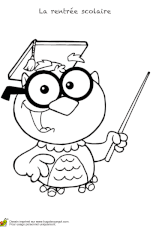 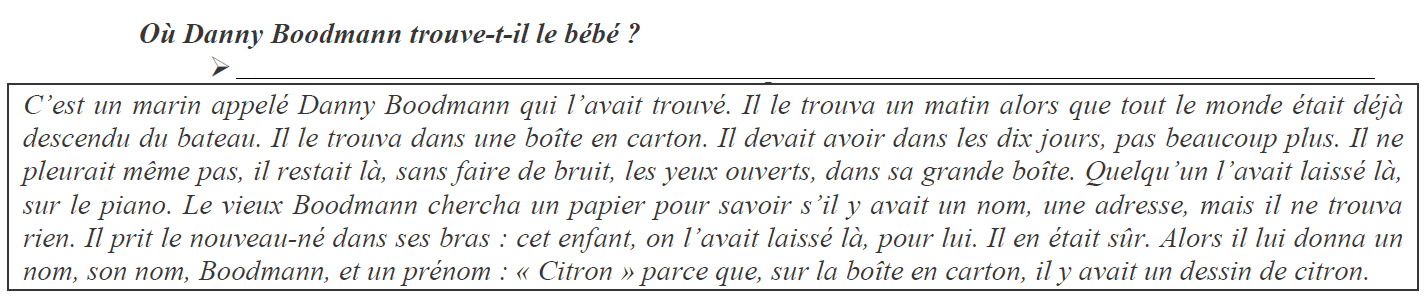 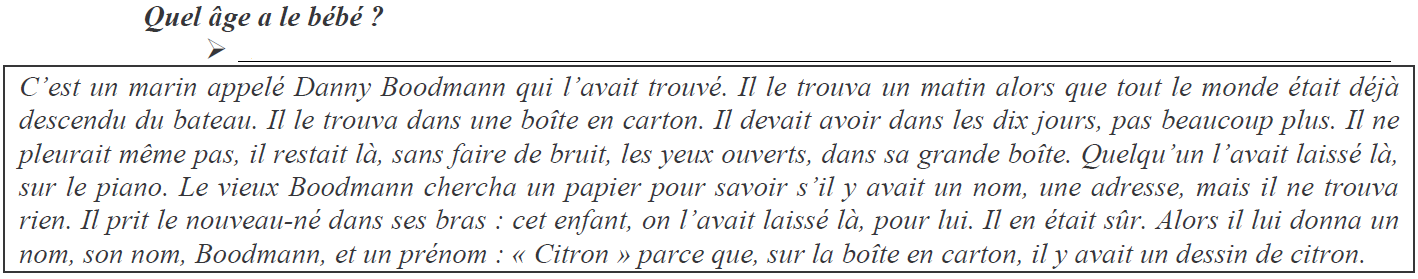 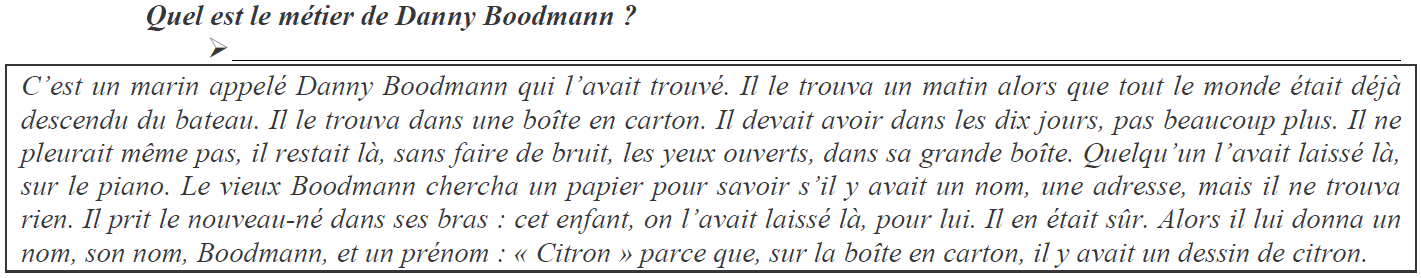 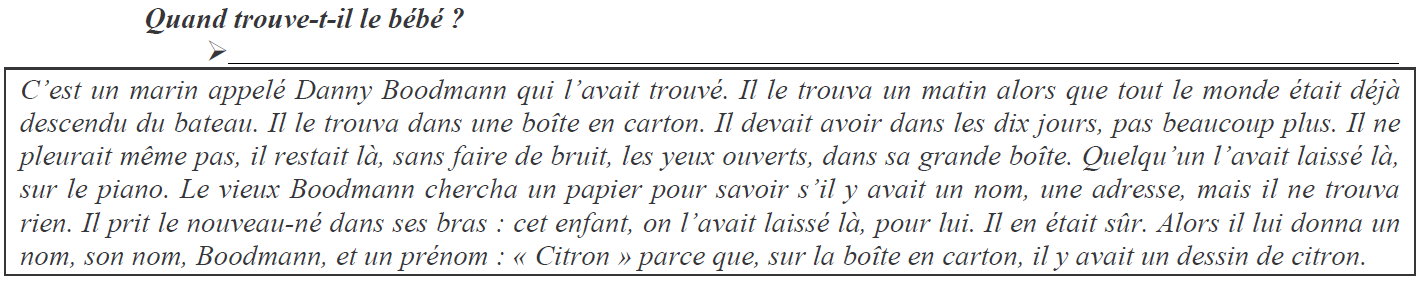 Semaine 2 : Séance préparatoire 1,2 : textes « Dany Boodmann » et « Bryan »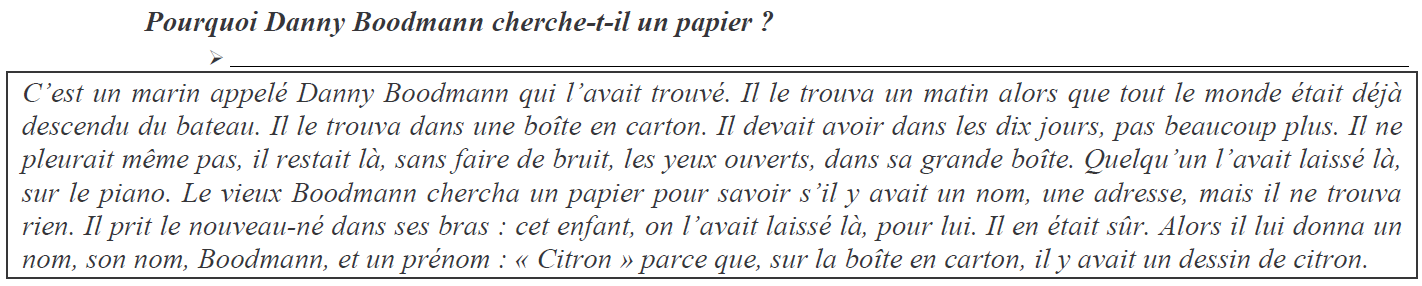 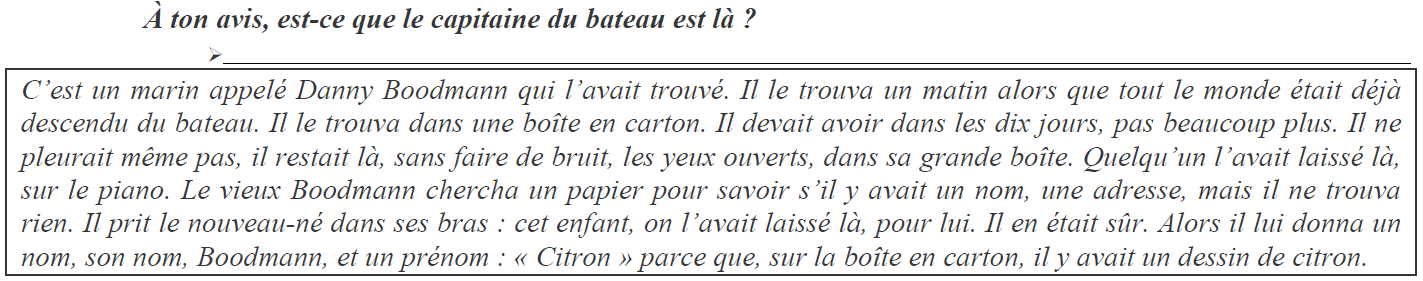 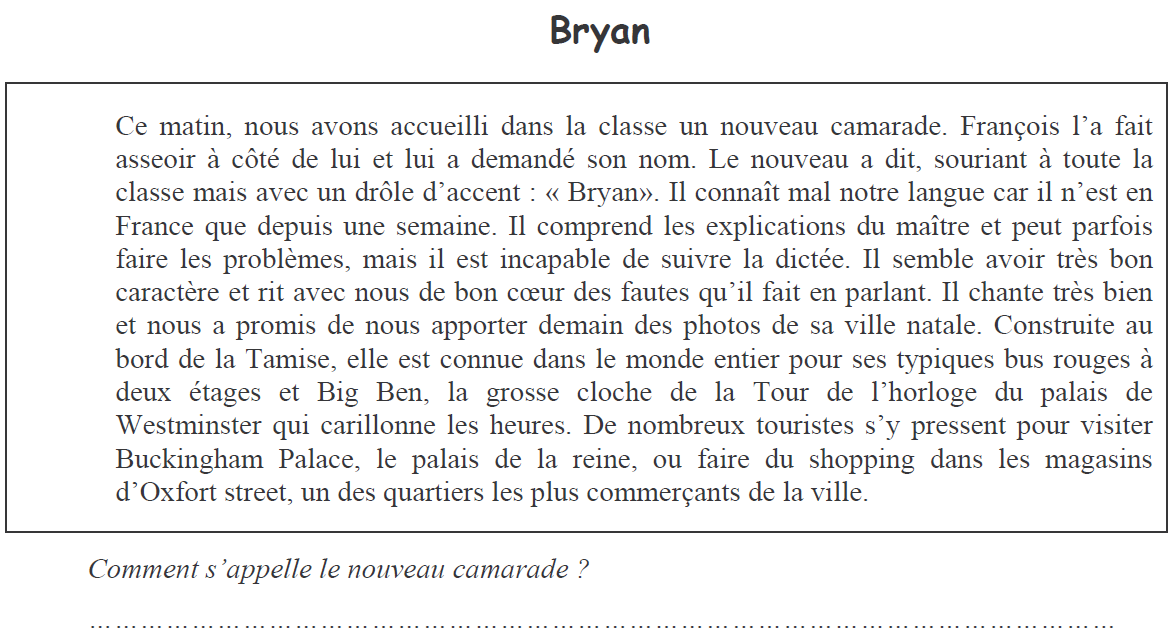 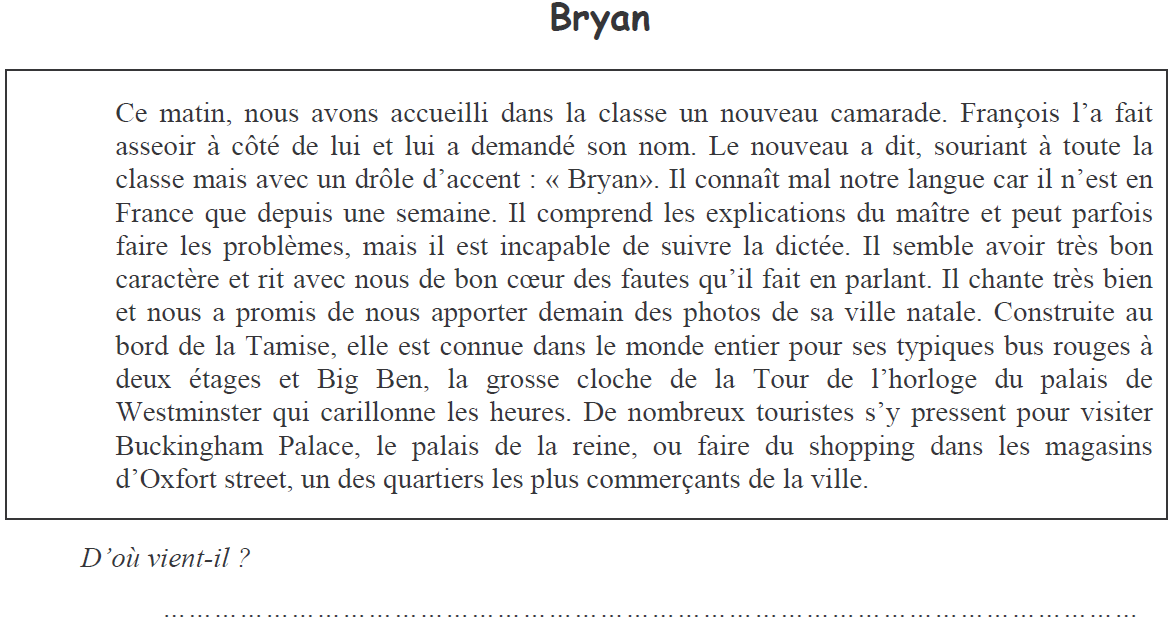 Semaine 3 : Séance préparatoire 2 : texte « Bryan »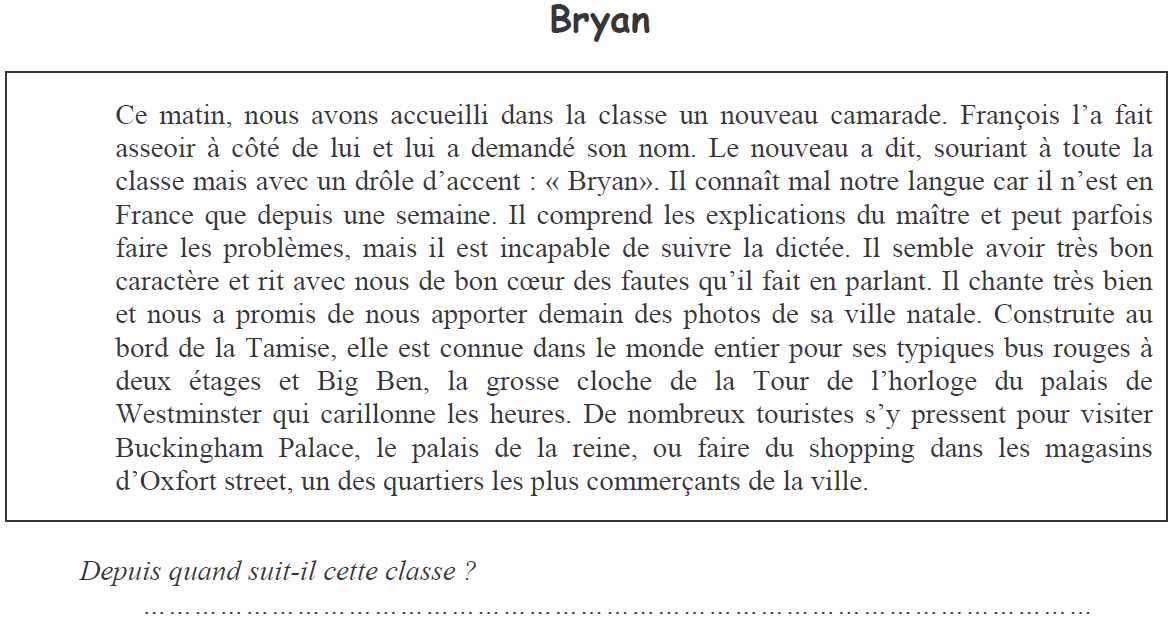 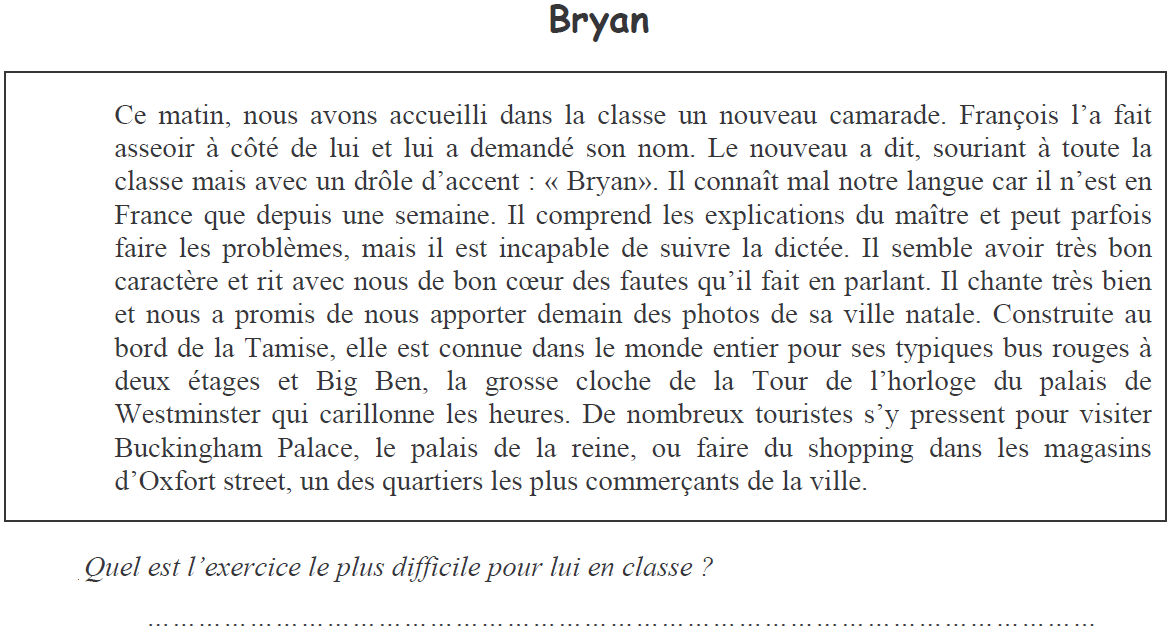 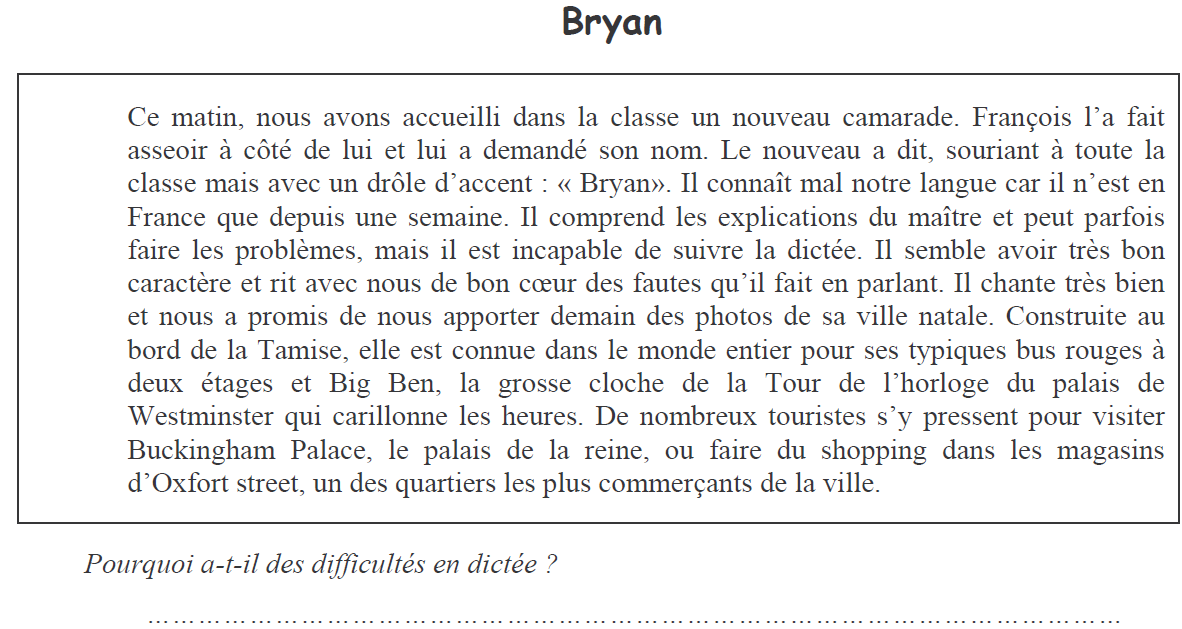 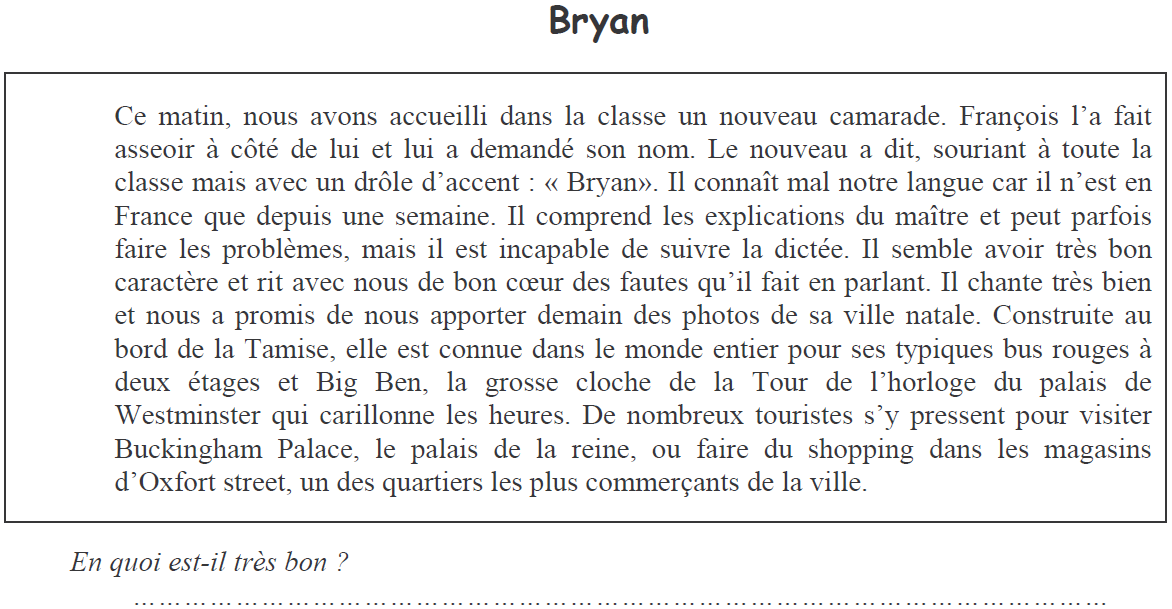 Semaine 4 : Evaluation diagnostique : texte « Frissons dans la colline » 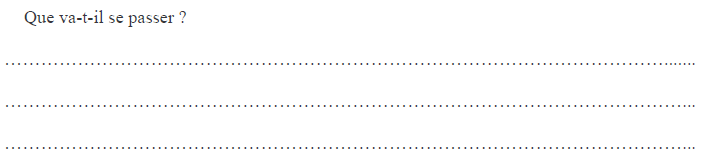 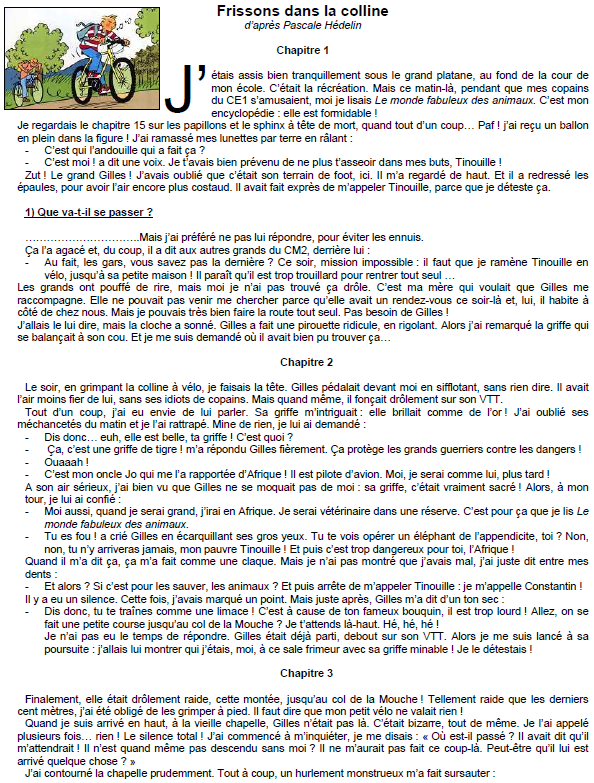 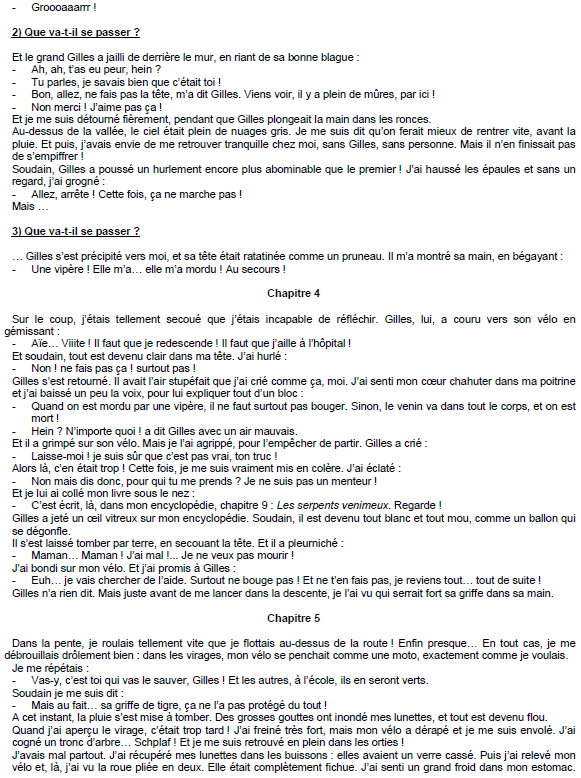 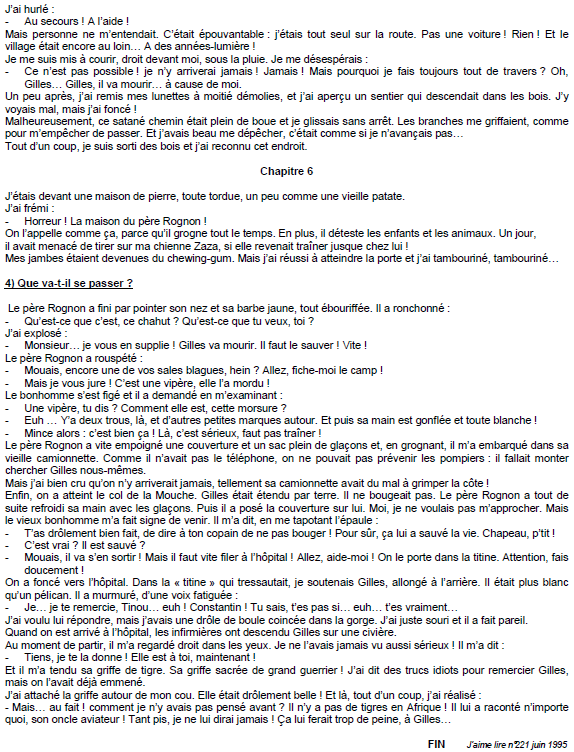 Semaine 5 : Unité 1 : Repérer les connecteurs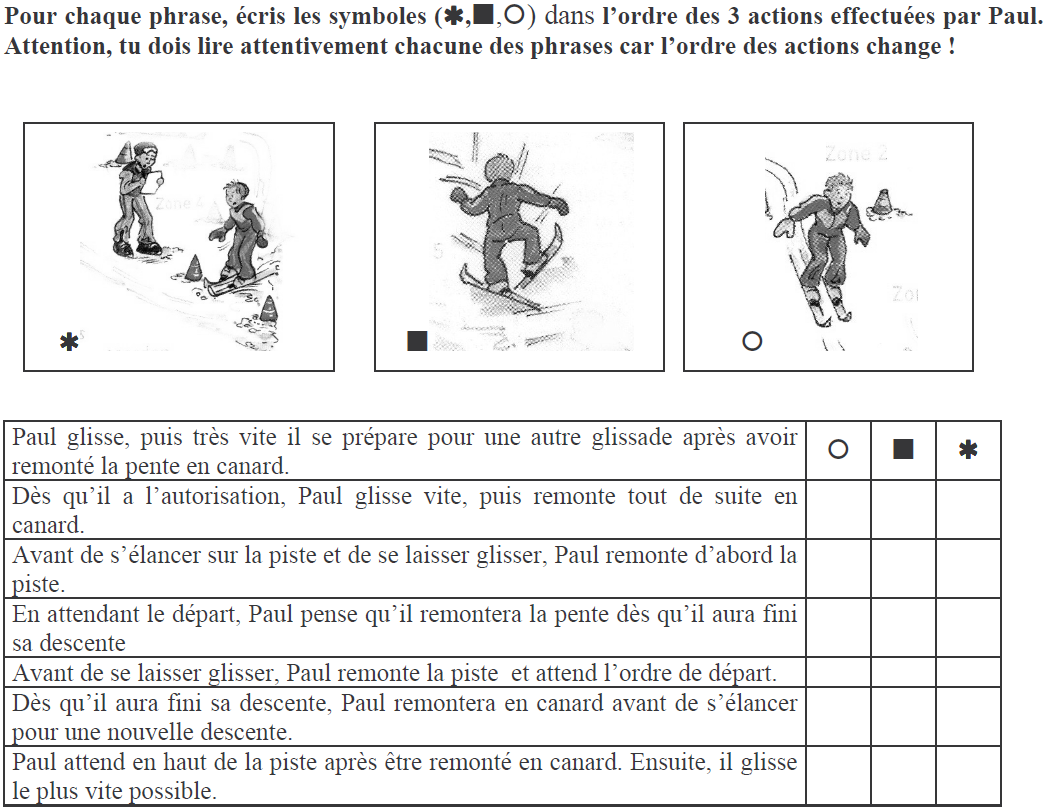 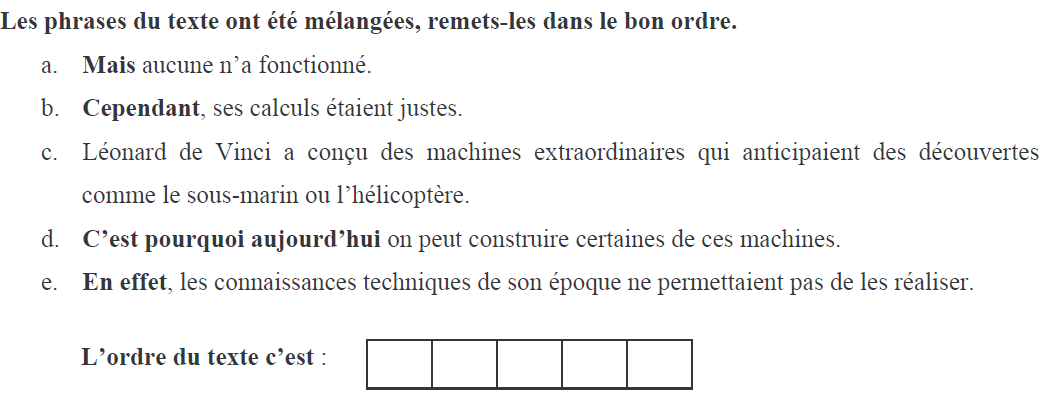 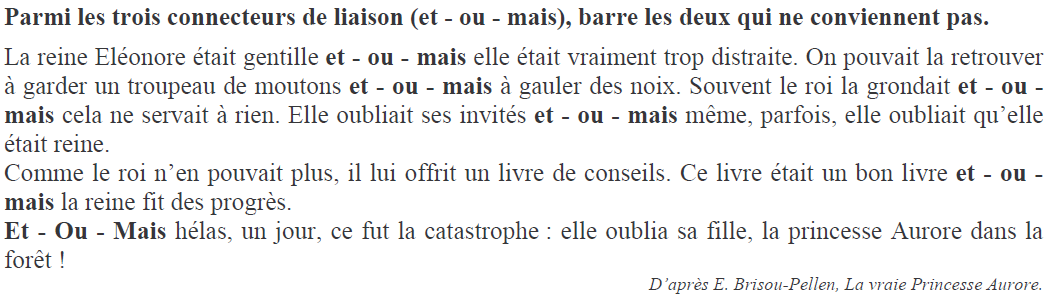 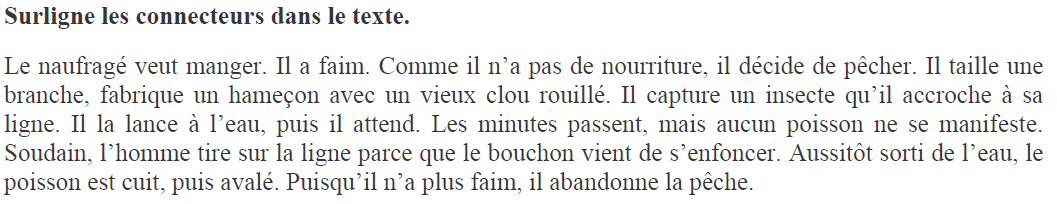 Semaine 6 : Unité 1 : Repérer les connecteurs et les substituts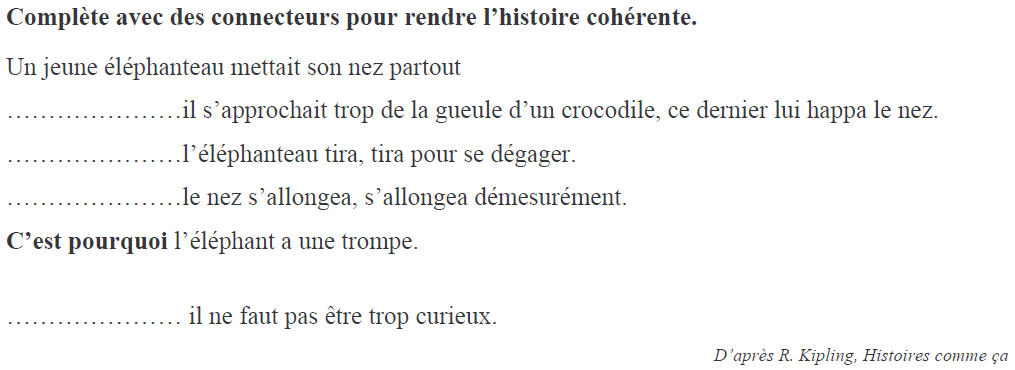 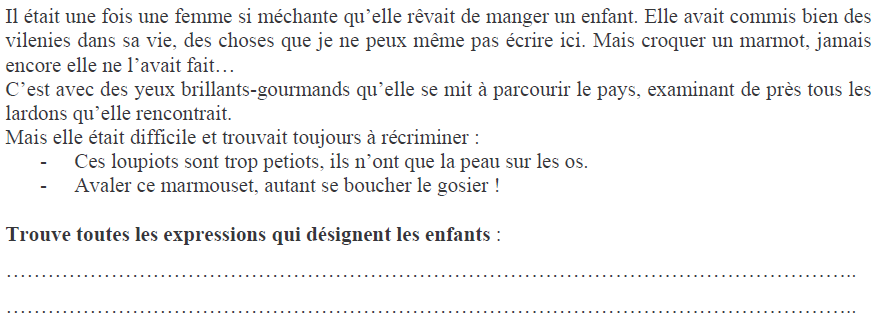 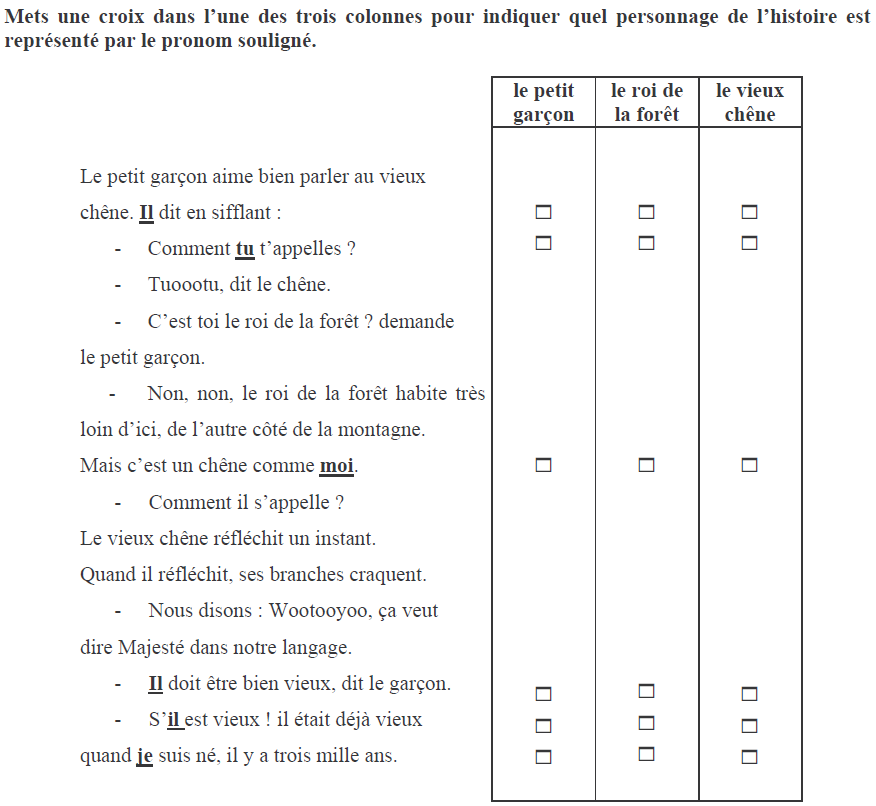 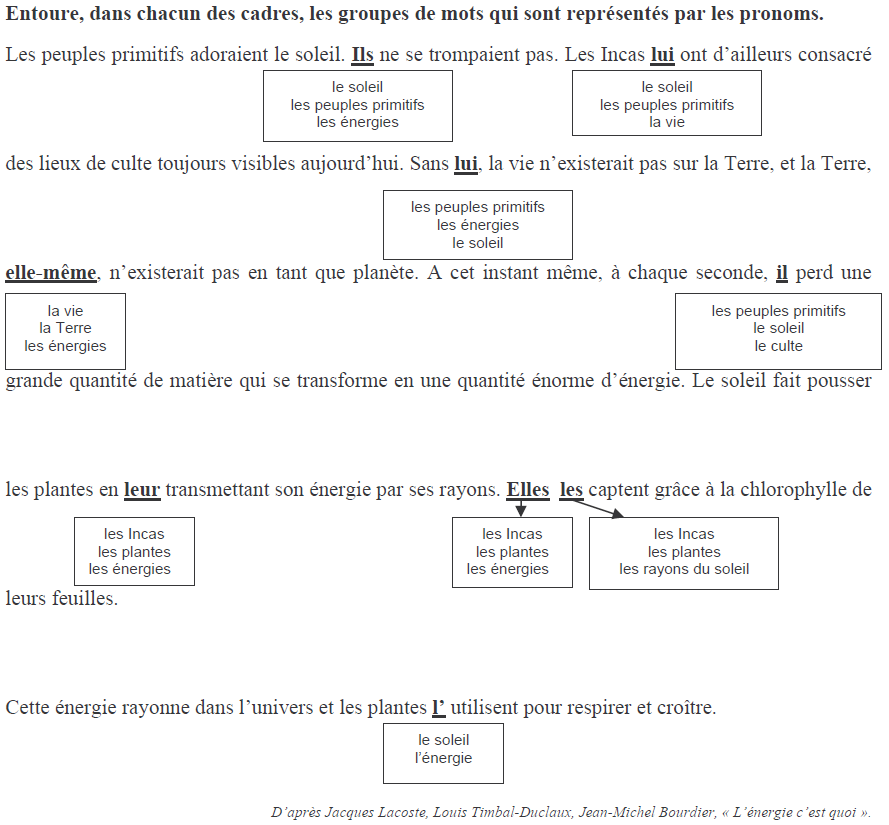 Semaine 8 : Unité 1 : Repérer les substituts et faire des inférences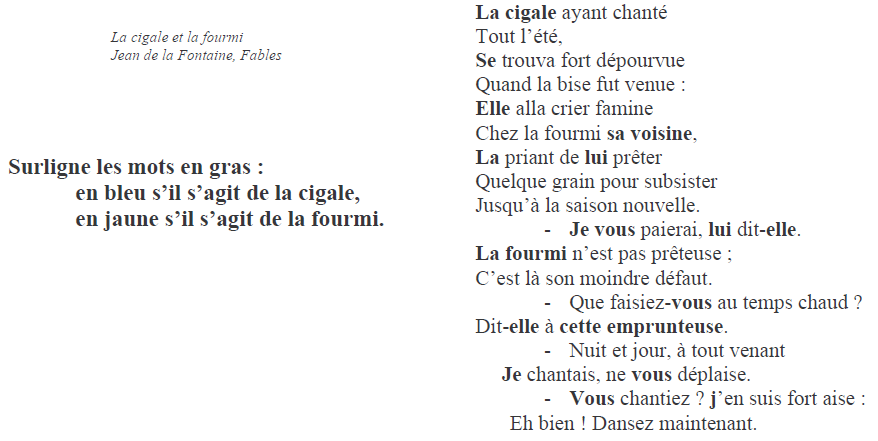 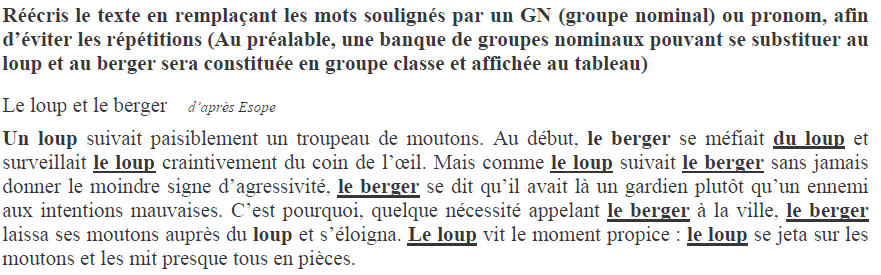 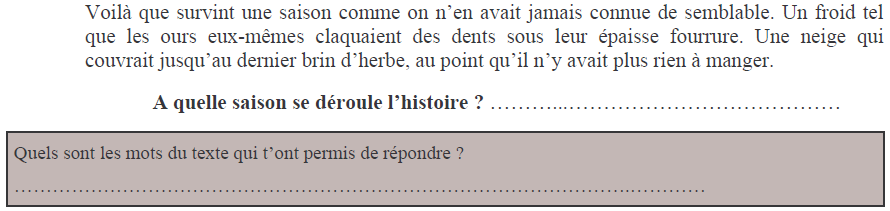 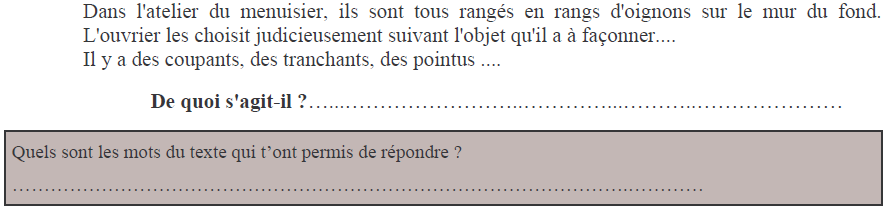 Semaine 9 : Unité 1 : Faire des inférences et repérer des marques morphosyntaxiques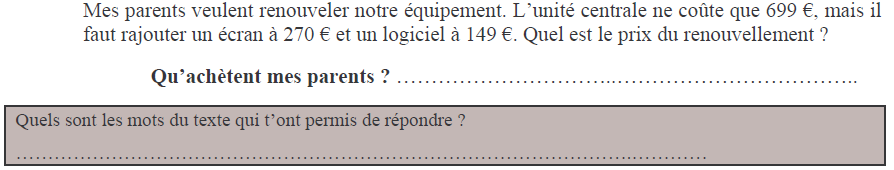 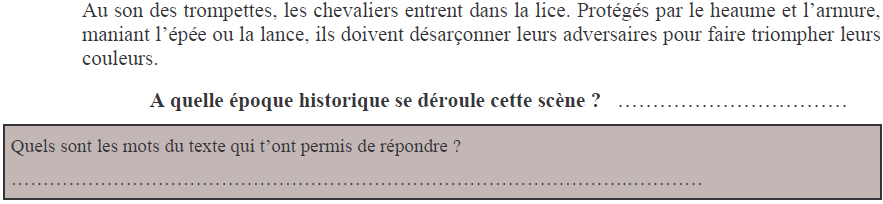 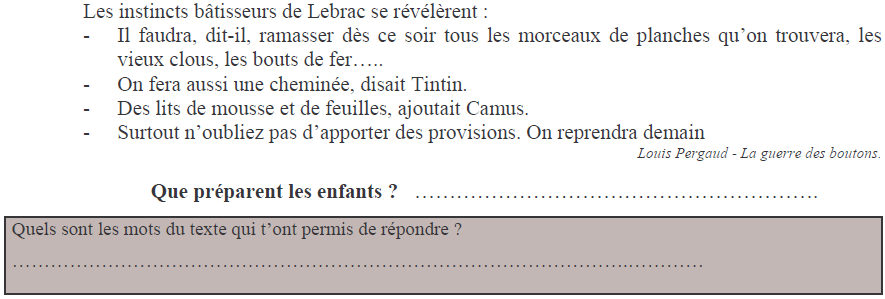 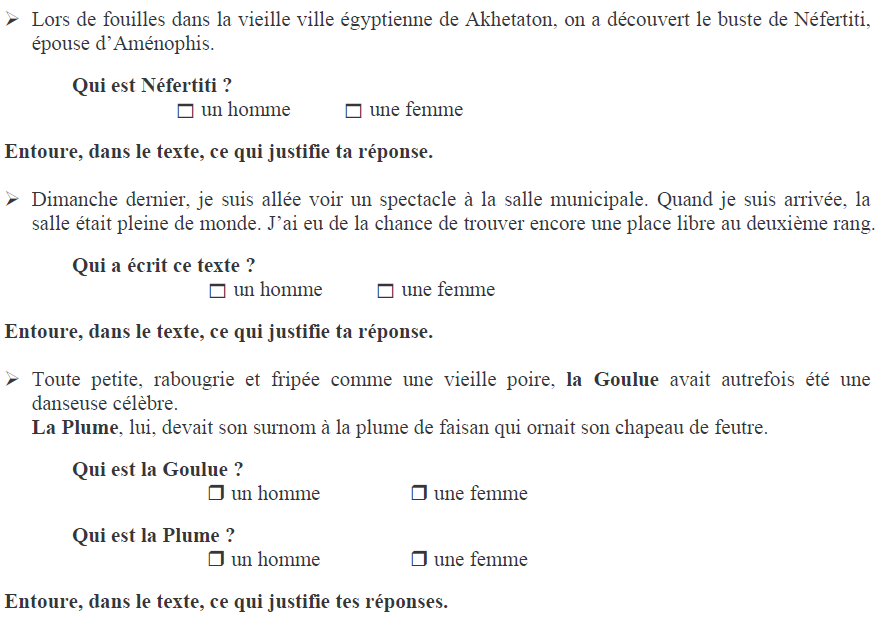 Semaine 10 : Unité 1 : Repérer des marques morphosyntaxiques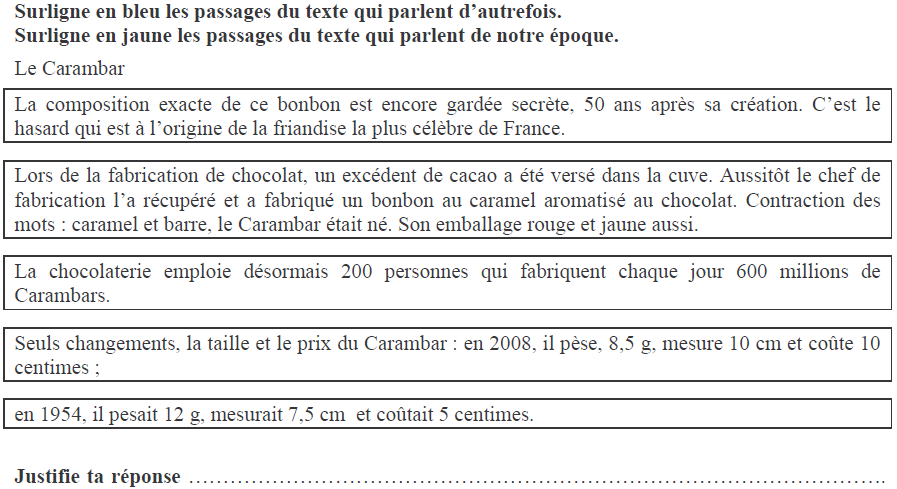 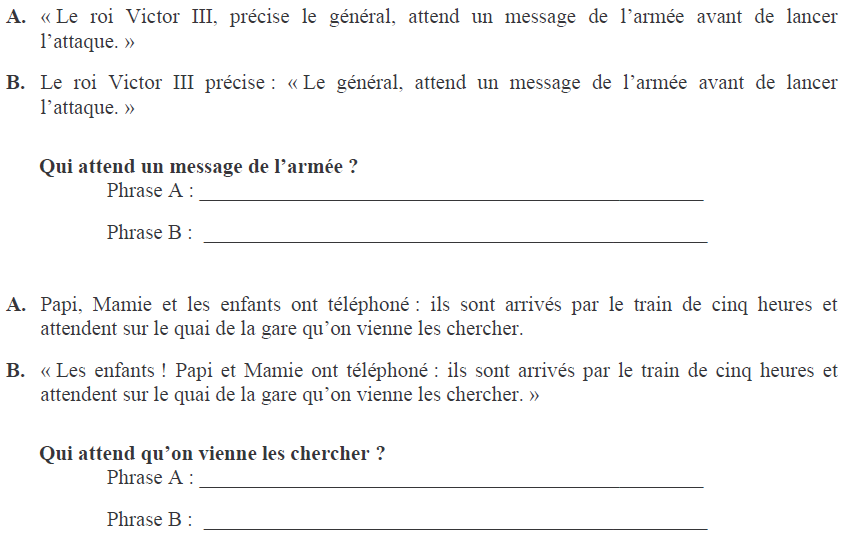 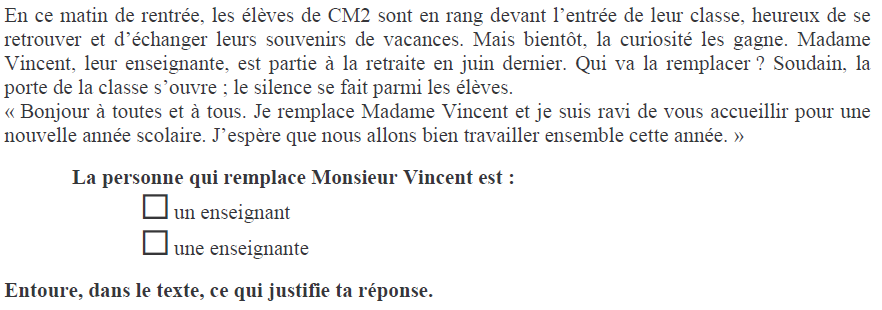 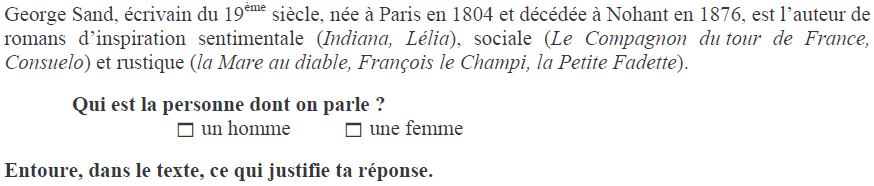 Semaine 11 : Unité 1 : Retrouver les idées essentielles d’un texte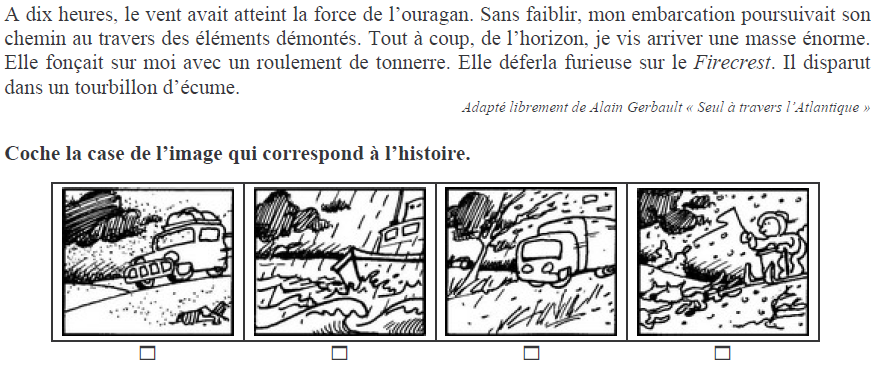 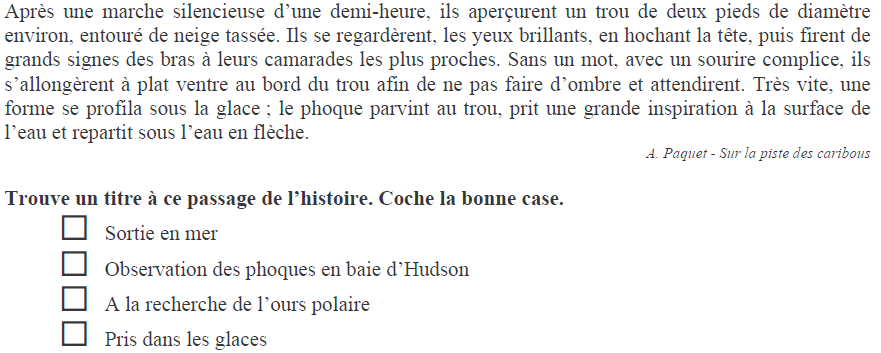 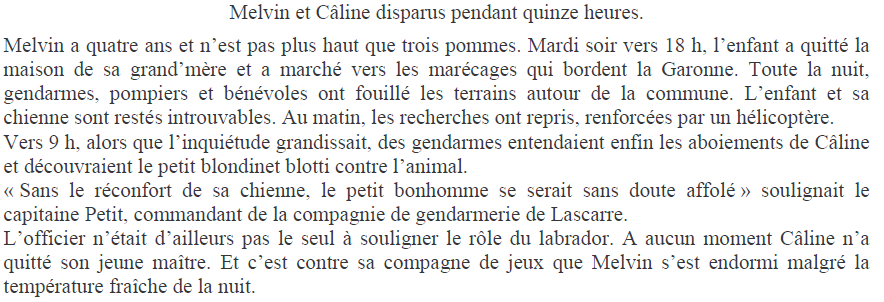 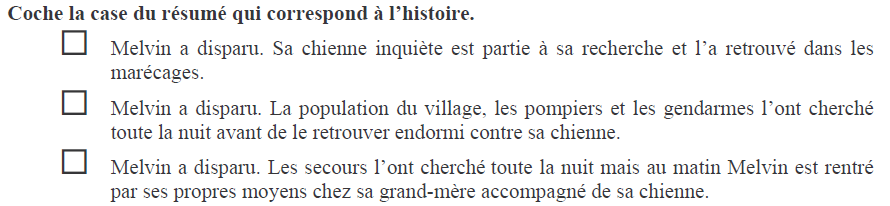 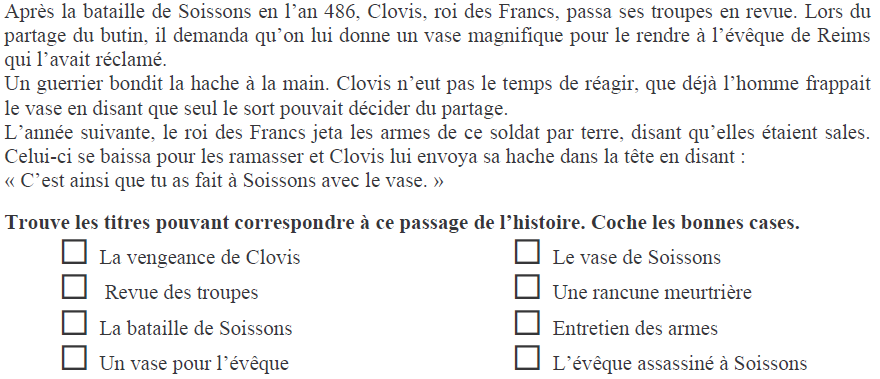 Semaine 12 : Unité 1 : Retrouver les idées essentielles d’un texteet formuler des hypothèses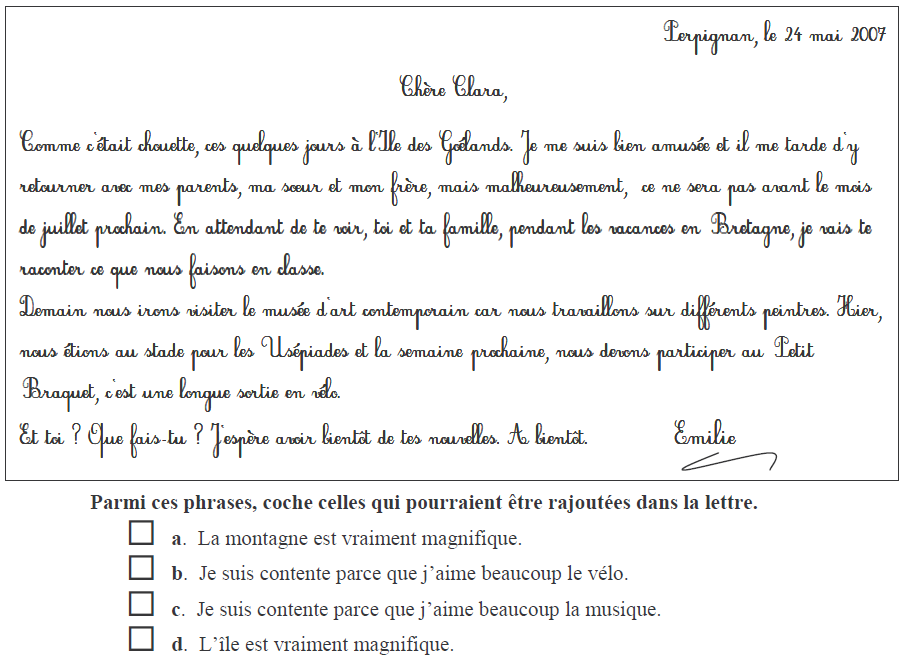 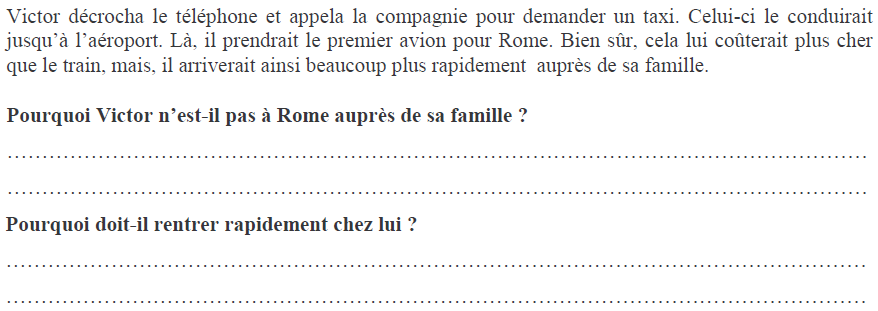 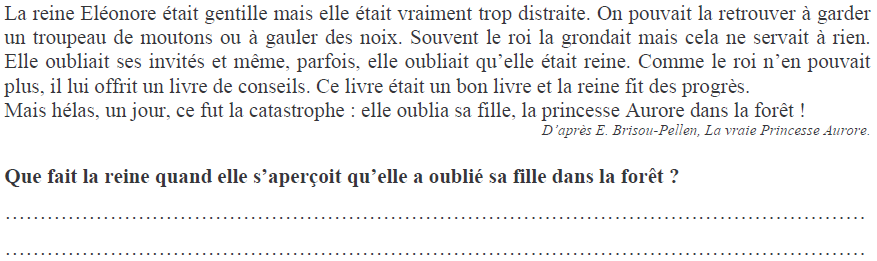 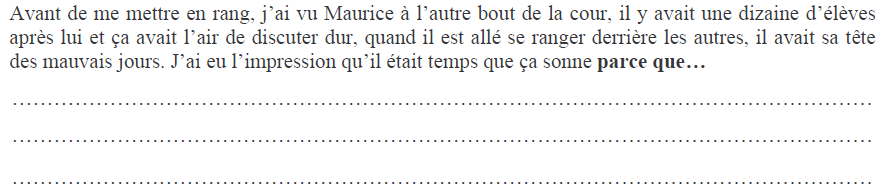 Semaine 13 : Unité 1 : Formuler des hypothèses et réinvestissement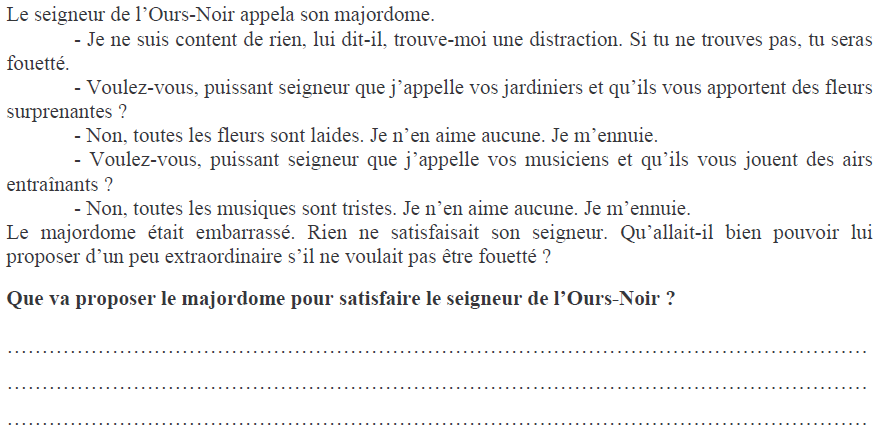 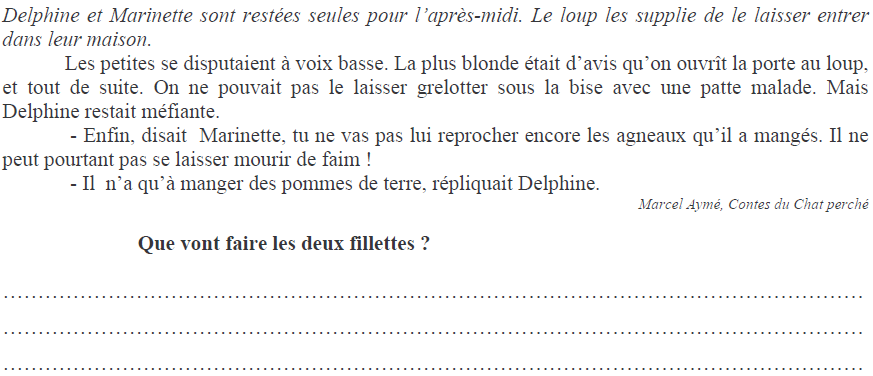 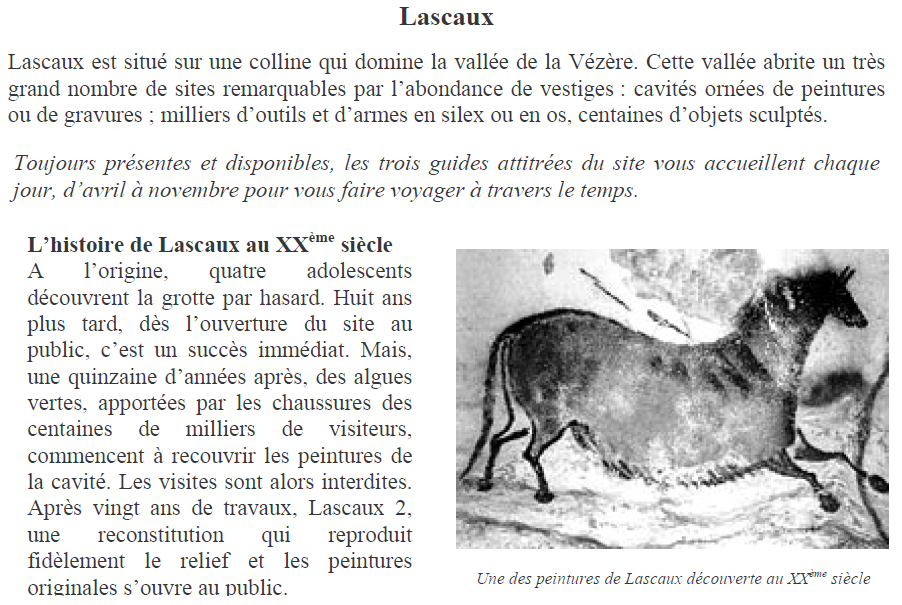 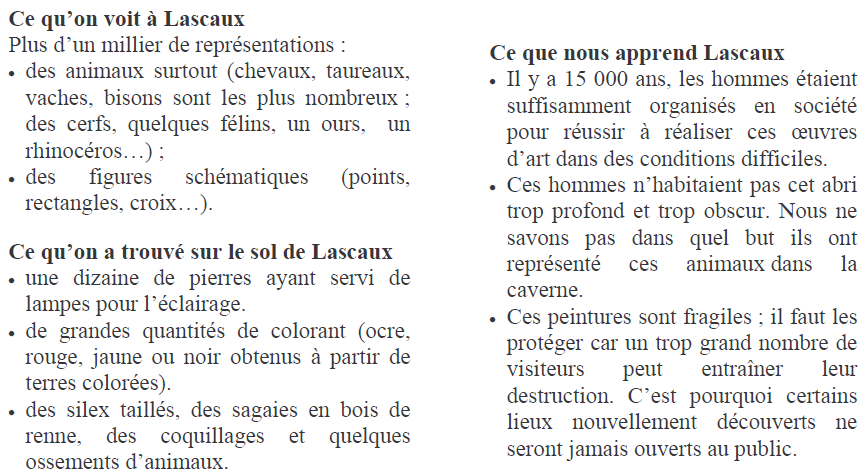 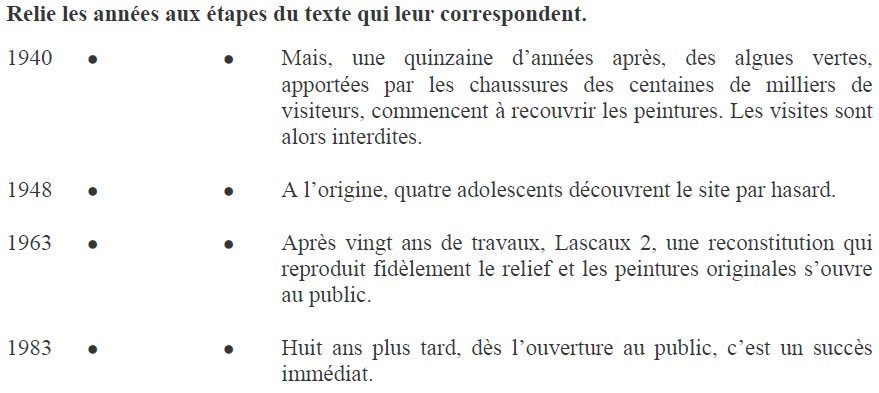 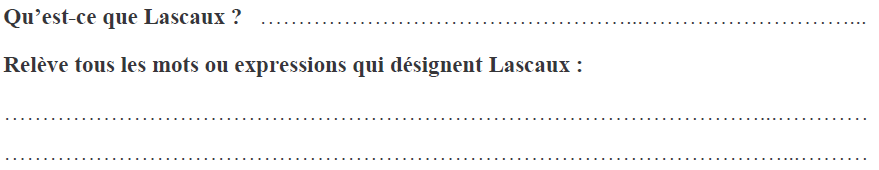 Semaine 14 : Unité 1 : Réinvestissement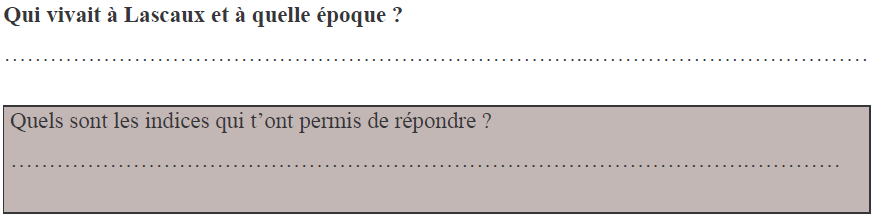 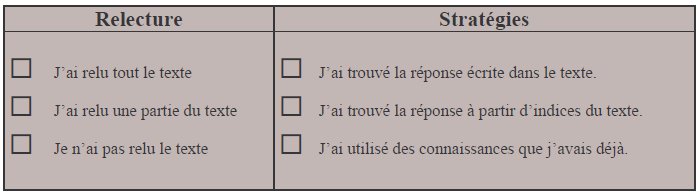 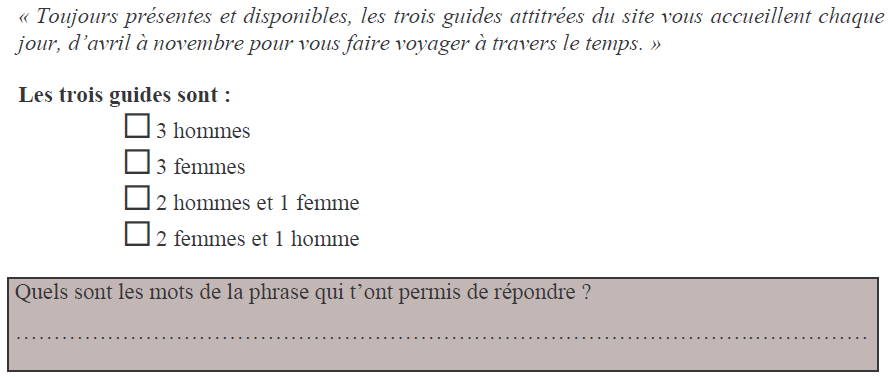 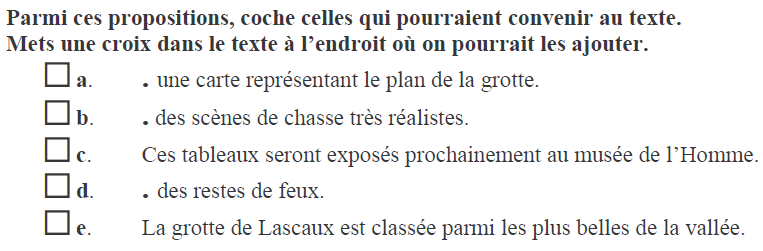 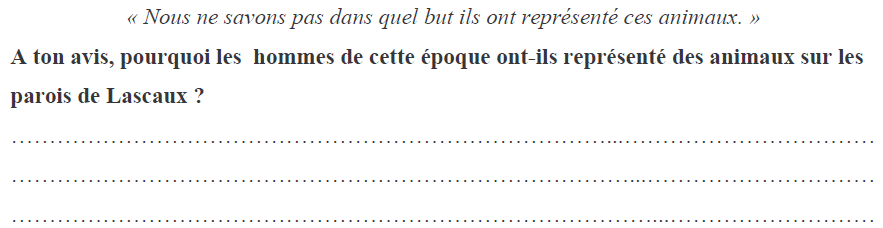 Semaine 15 : Evaluation Unité 1 : texte « Da, mon grand-père d’adoption »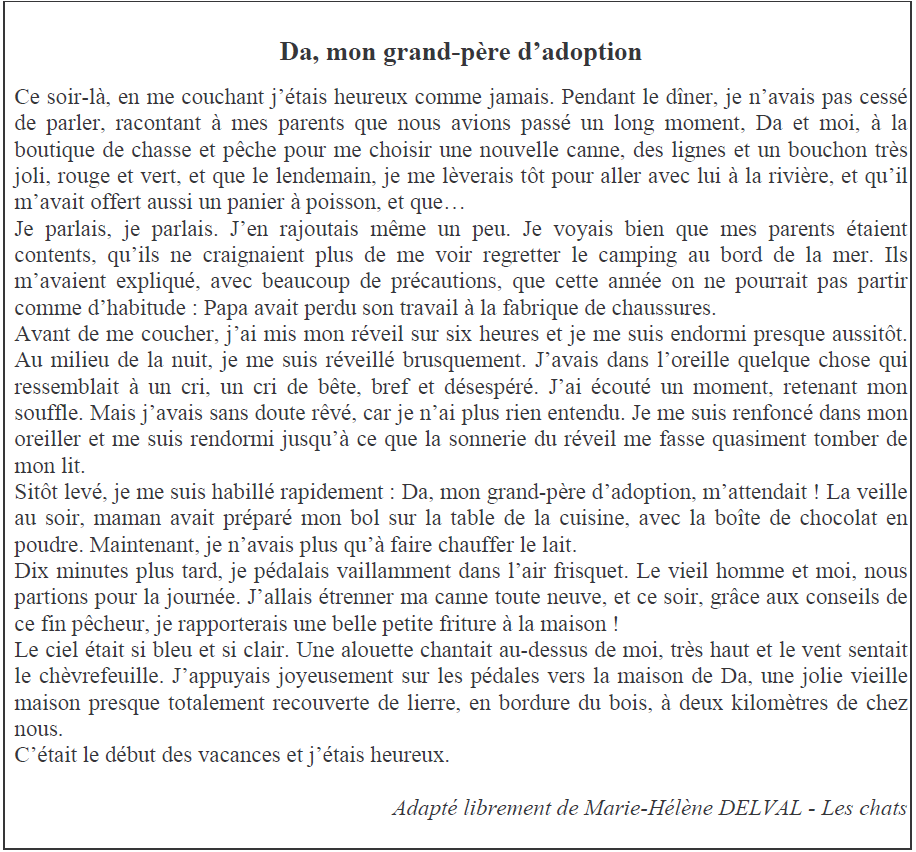 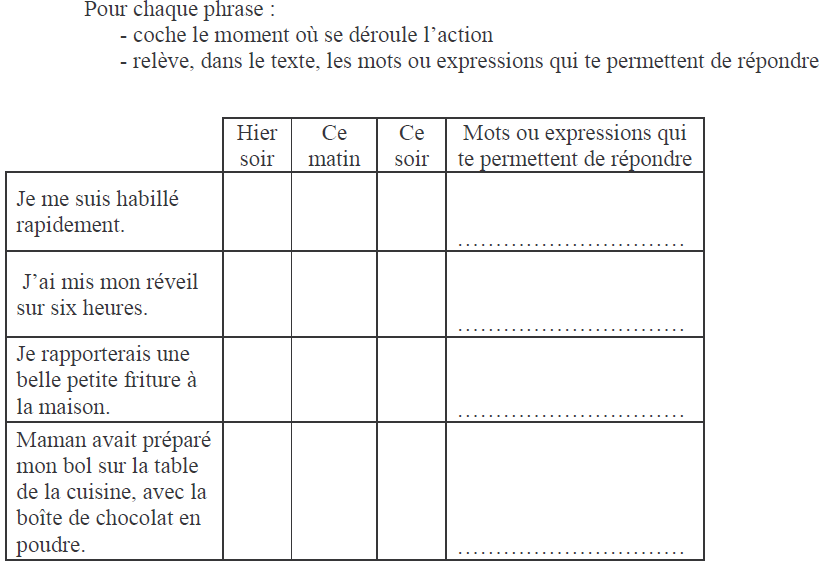 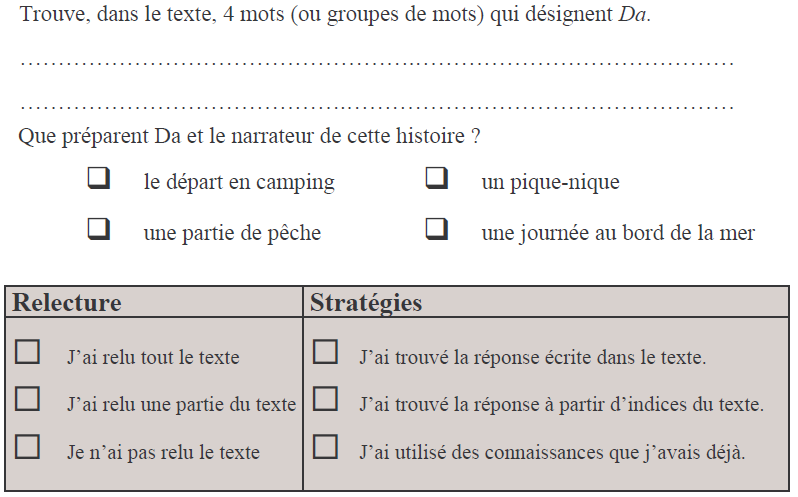 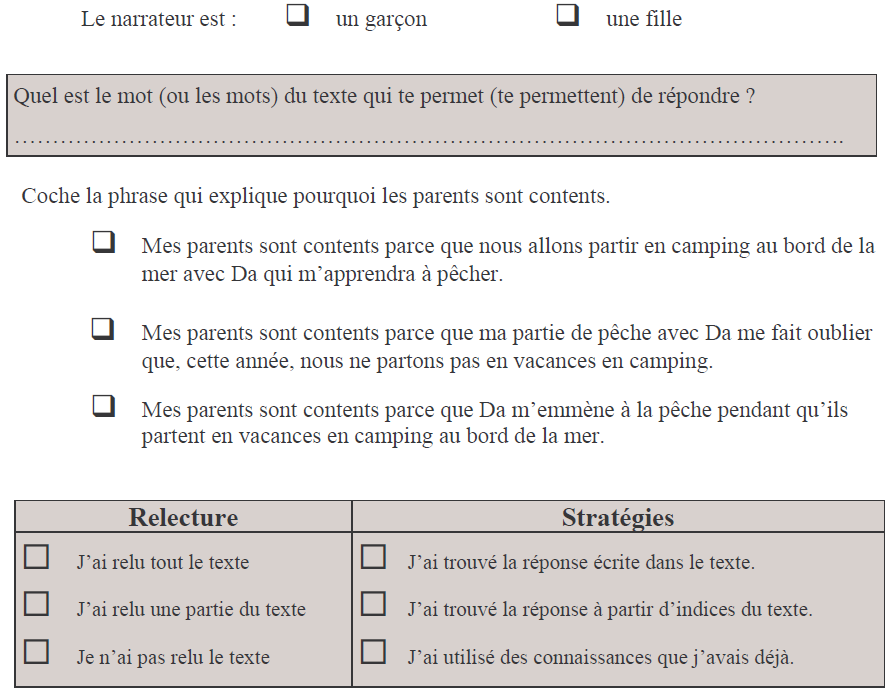 Semaine 16 : Unité 2 : Repérer les connecteurs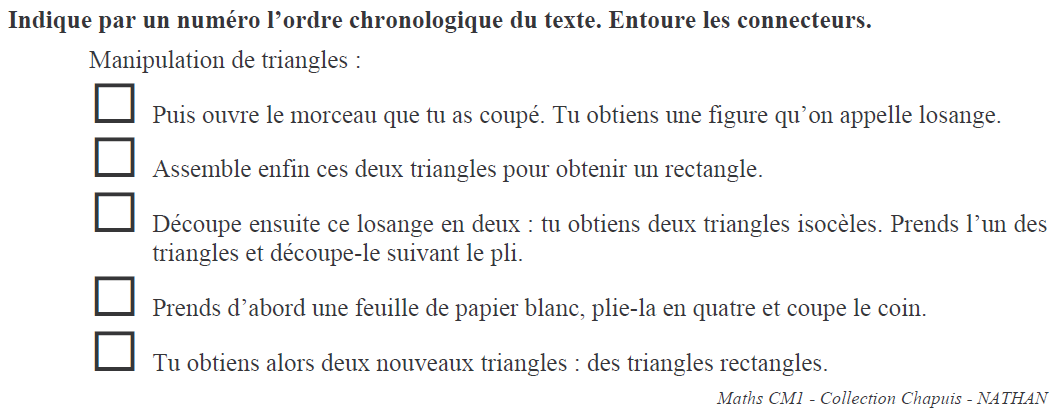 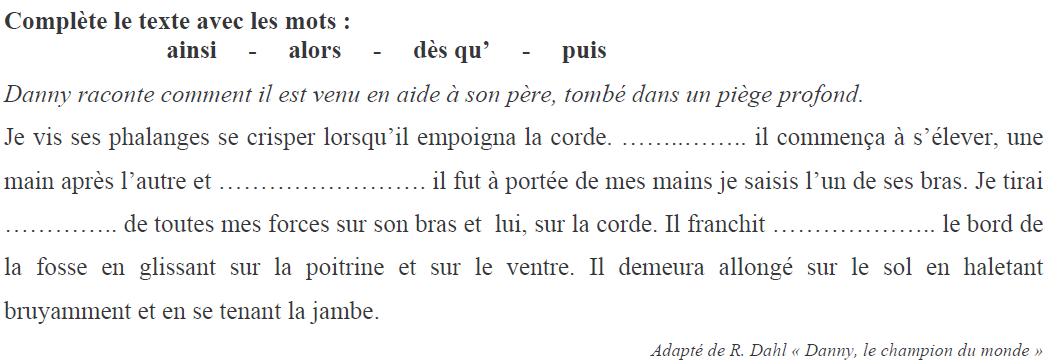 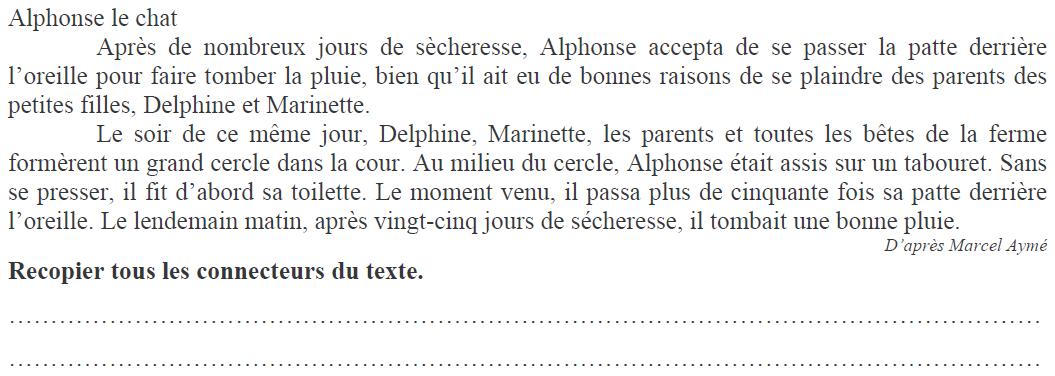 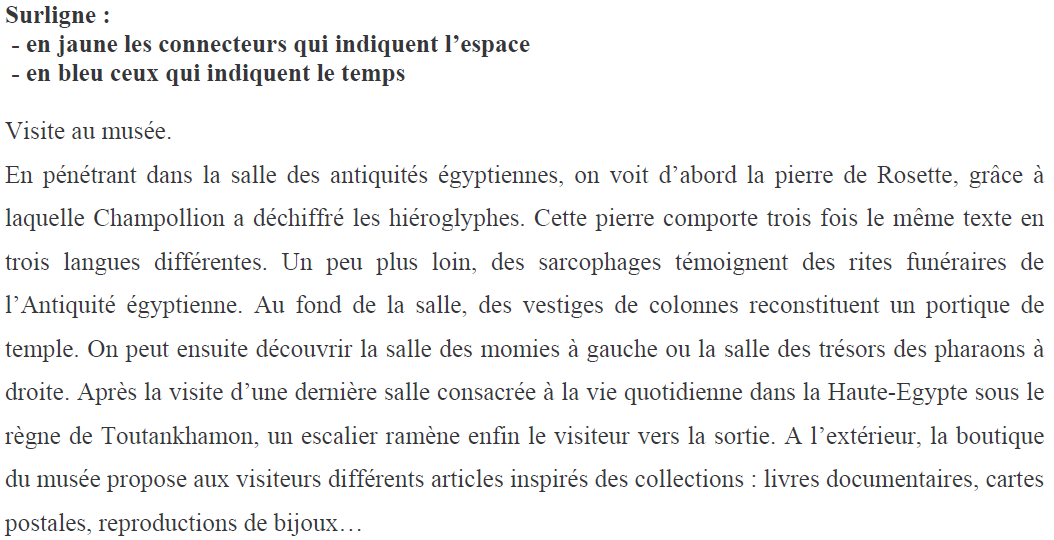 Semaine 17 : Unité 2 : Repérer les connecteurs et repérer les substituts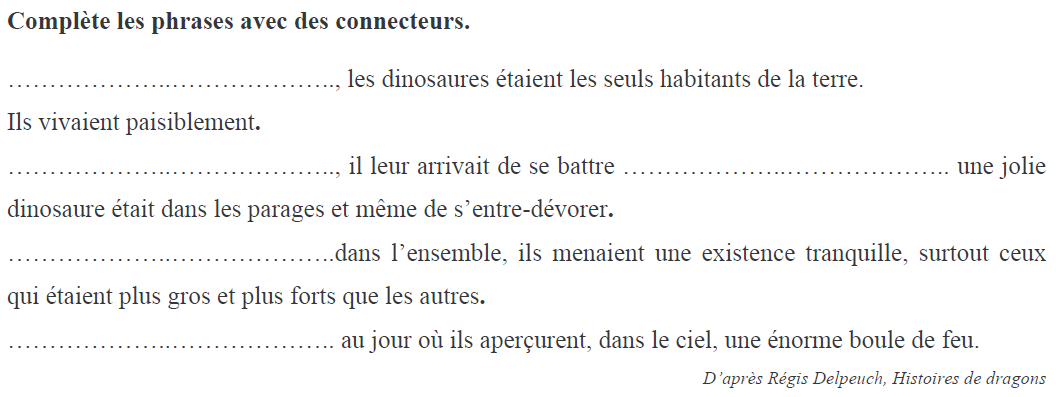 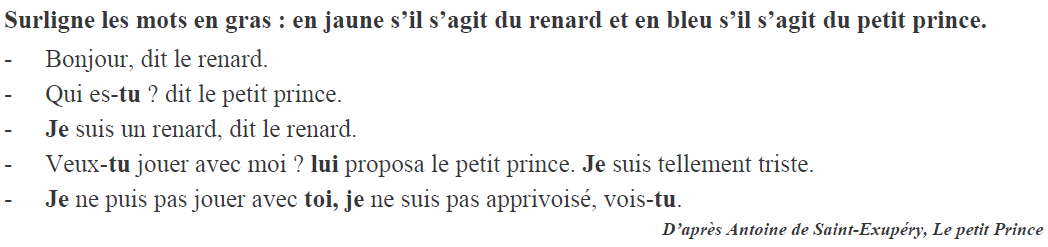 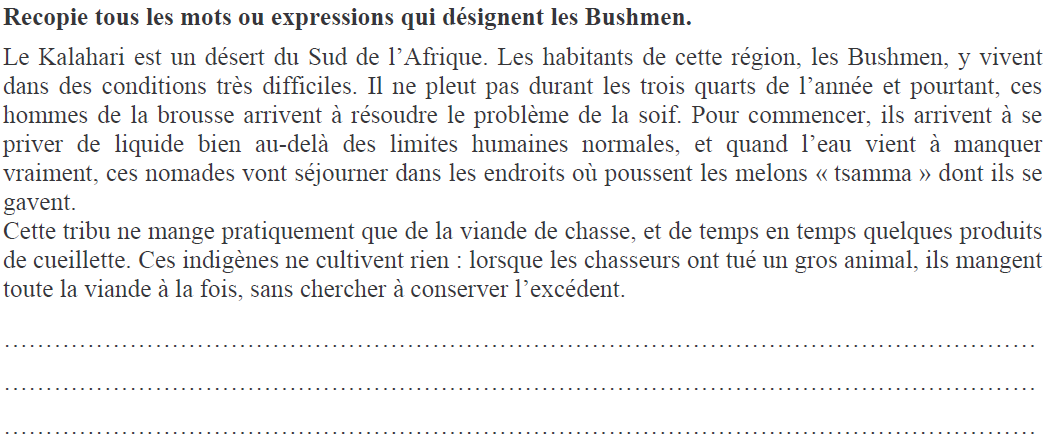 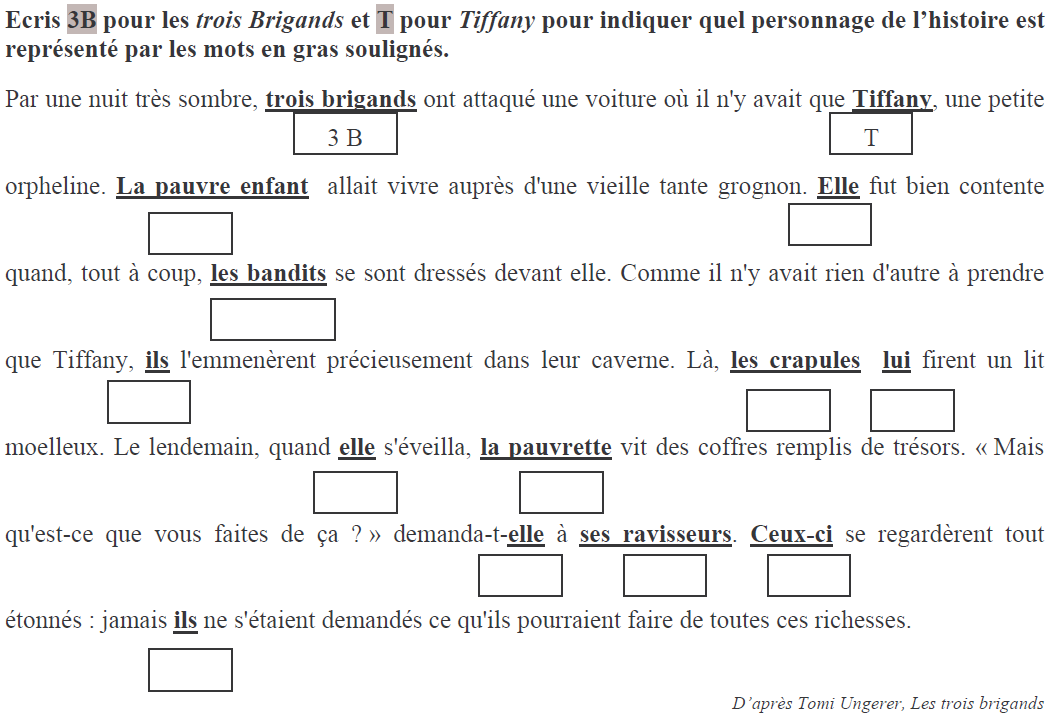 Semaine 18 : Unité 2 : Repérer les substituts et faire des inférences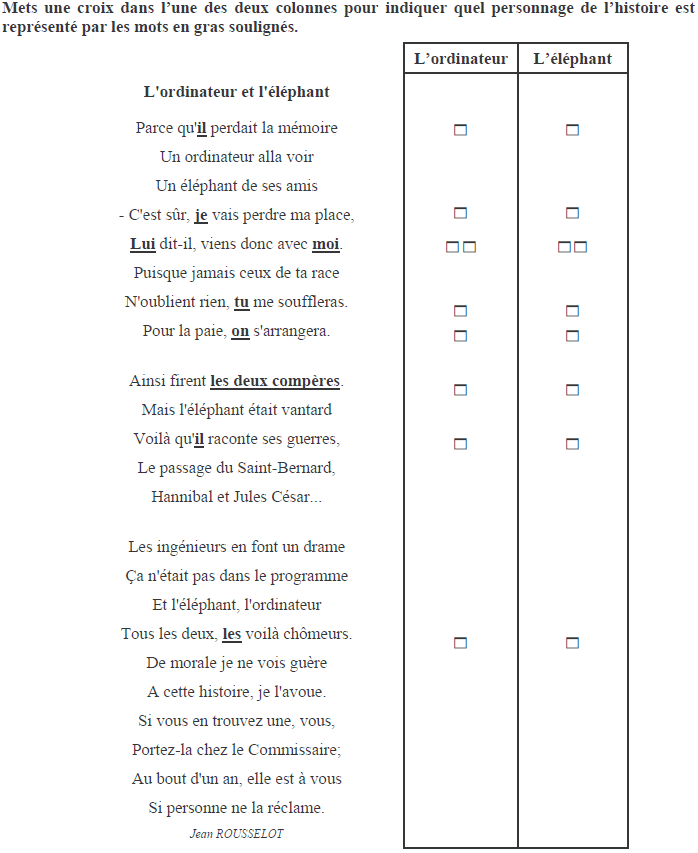 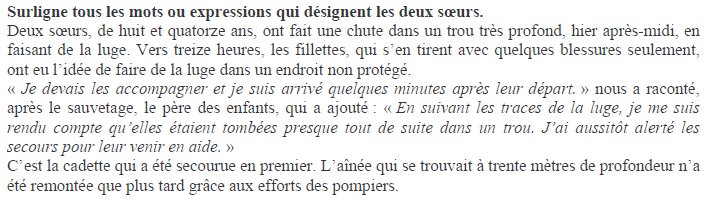 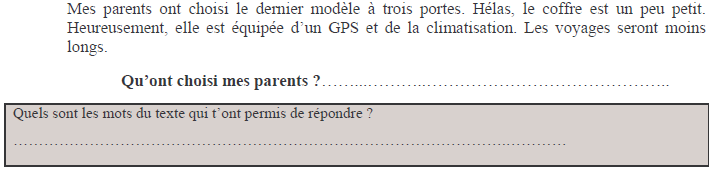 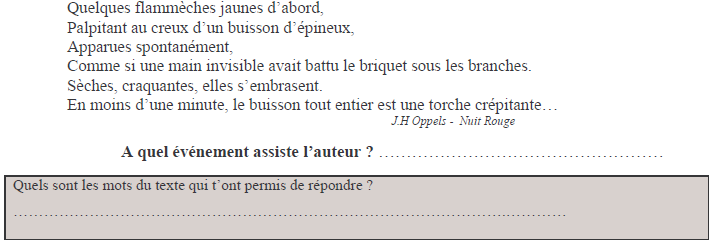 Semaine 19 : Unité 2 : Faire des inférences et repérer les marques morphosyntaxiques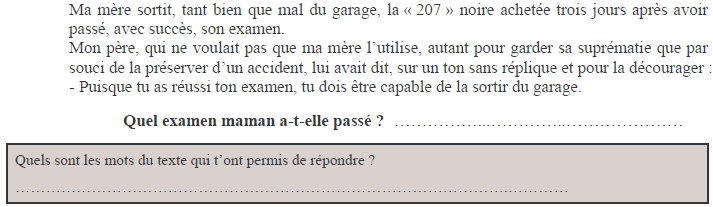 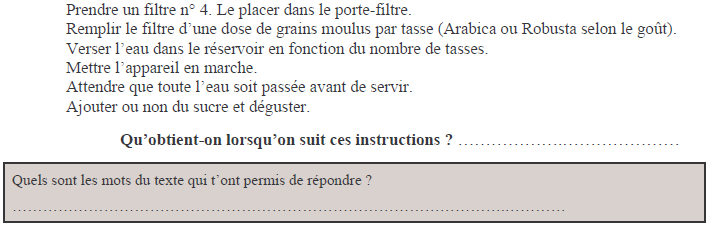 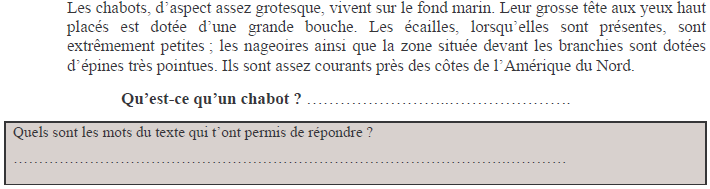 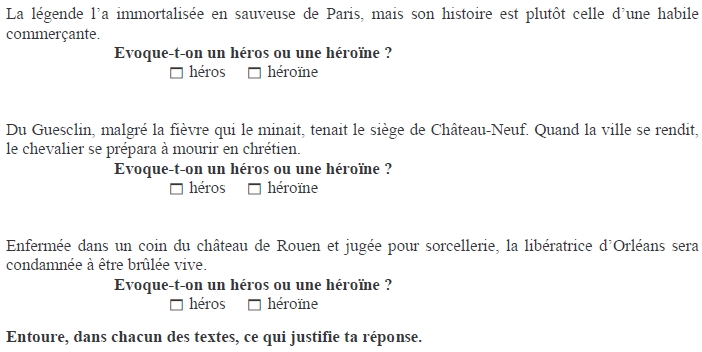 Semaine 20 : Unité 2 : Repérer les marques morphosyntaxiques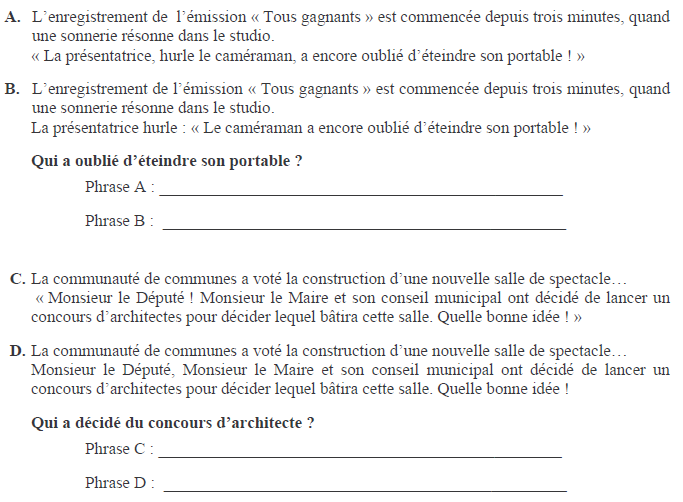 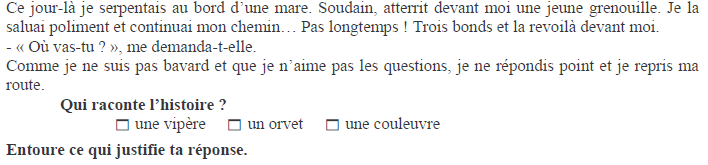 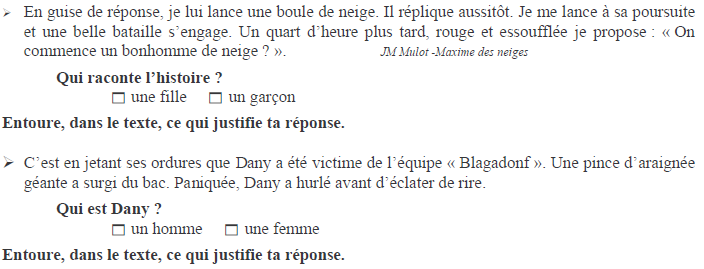 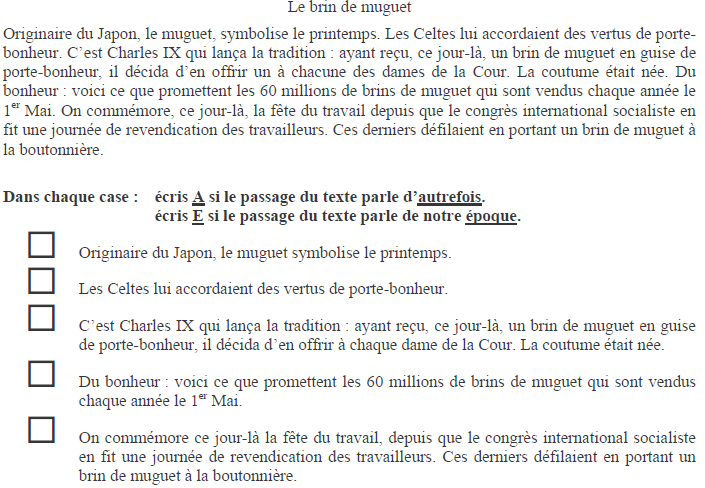 Semaine 21 : Unité 2 : Retrouver les idées essentielles d’un texte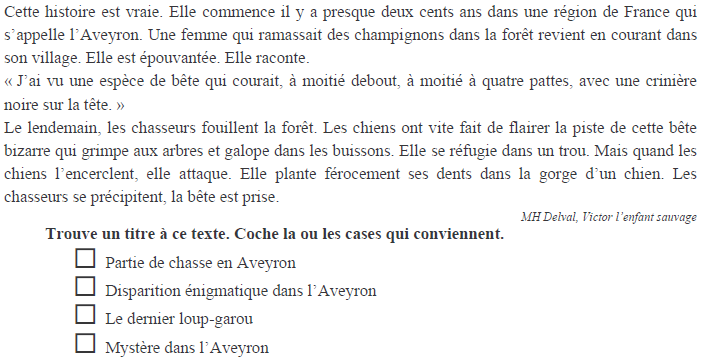 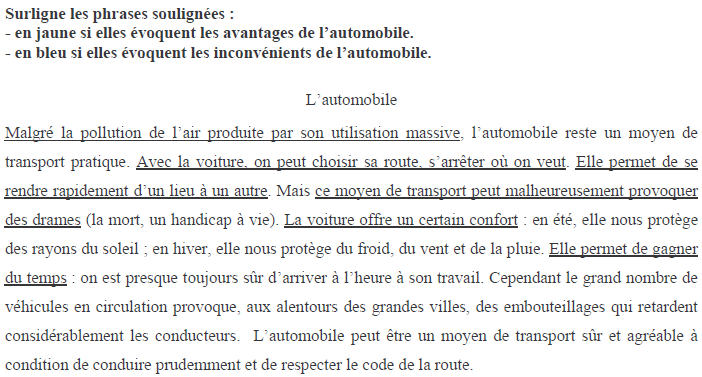 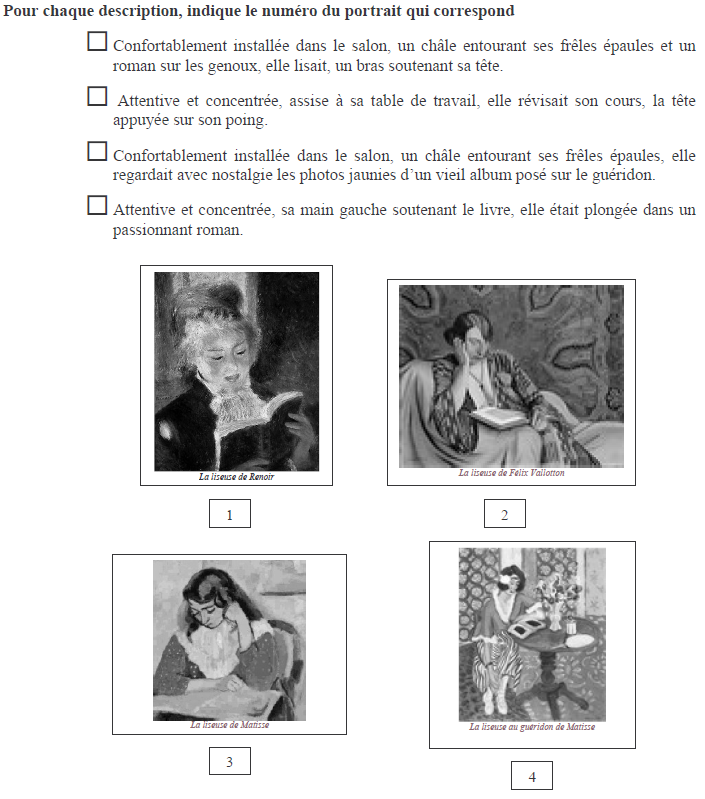 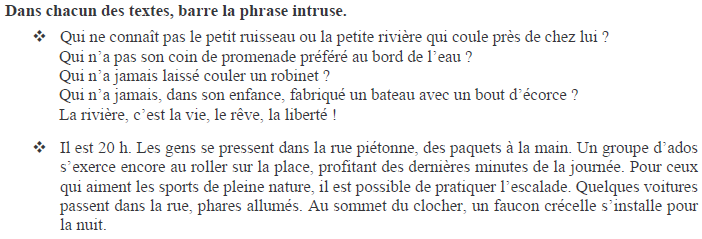 Semaine 22 : Unité 2 : Retrouver les idées essentielles d’un texte et formuler des hypothèses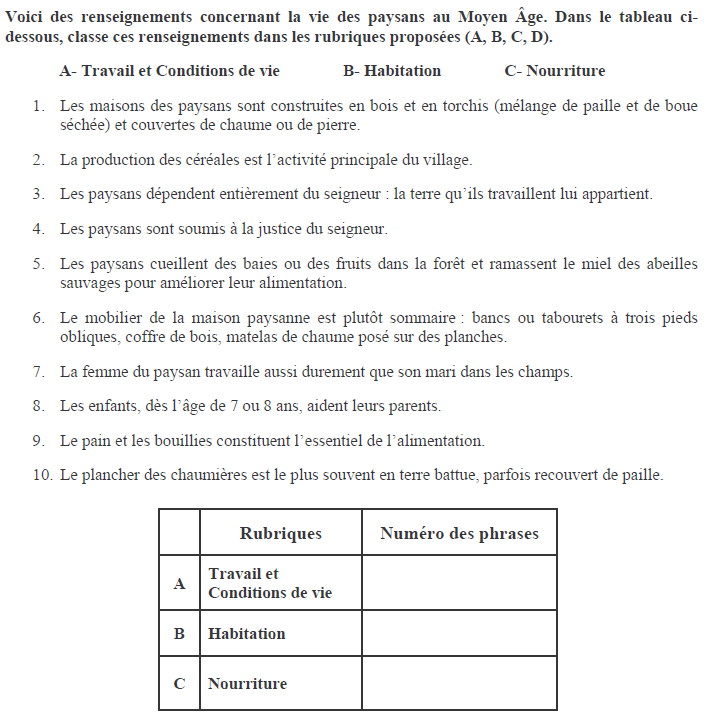 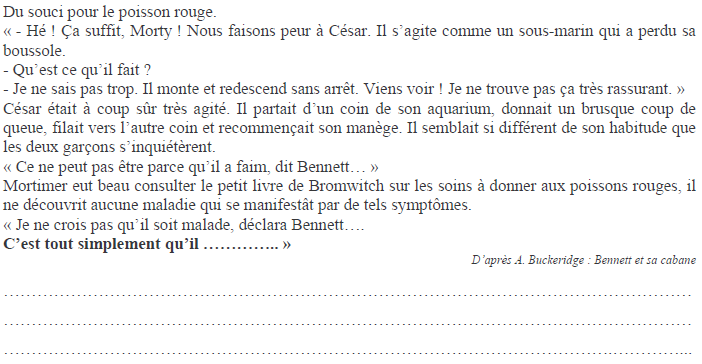 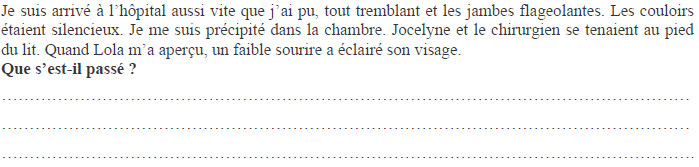 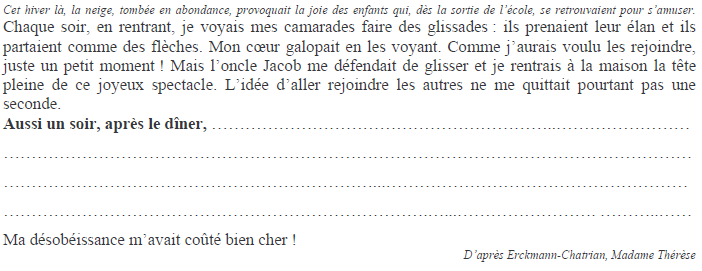 Semaine 23 : Unité 2 : Formuler des hypothèses et réinvestissement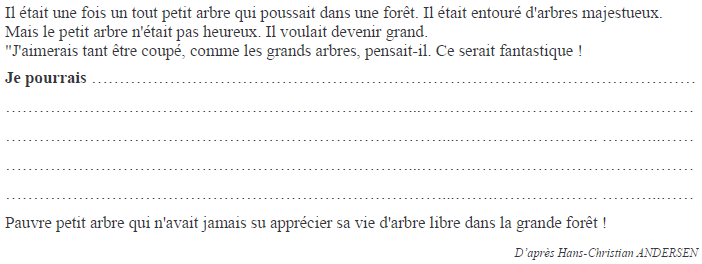 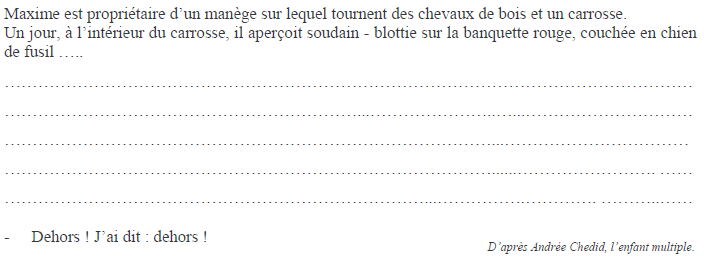 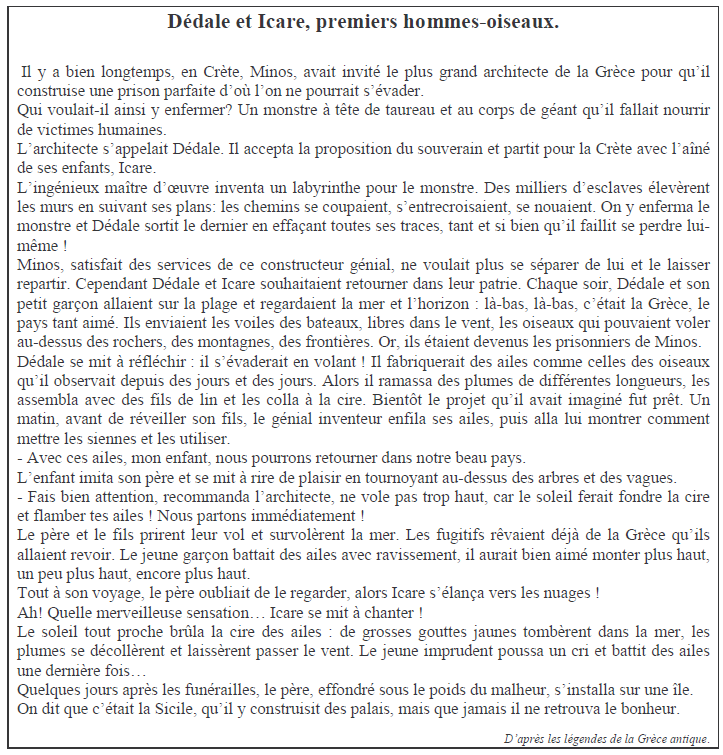 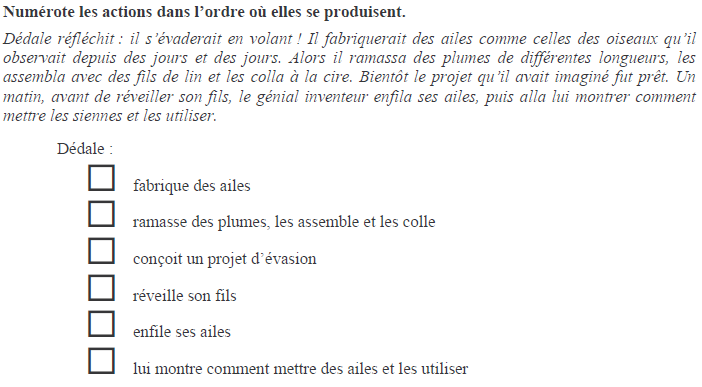 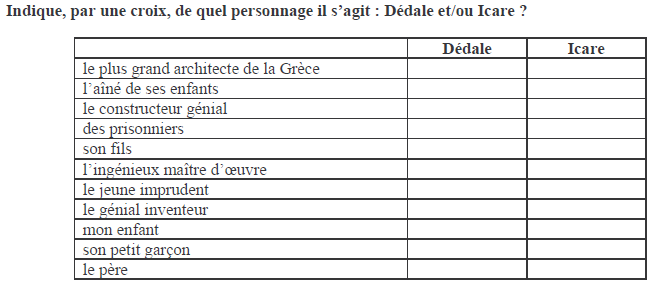 Semaine 24 : Unité 2 : Réinvestissement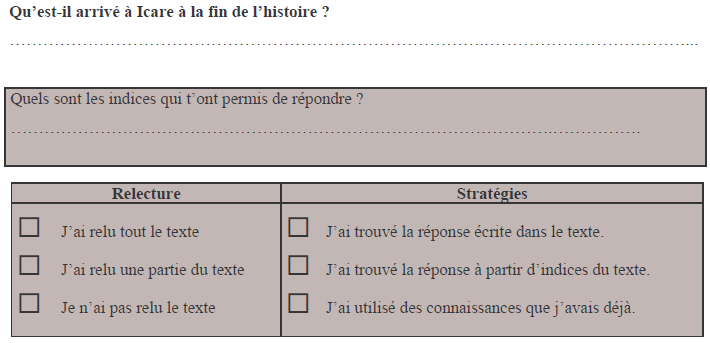 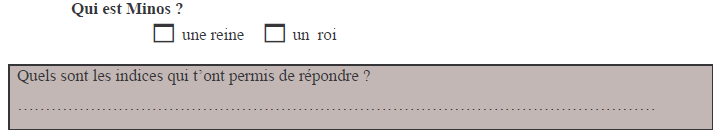 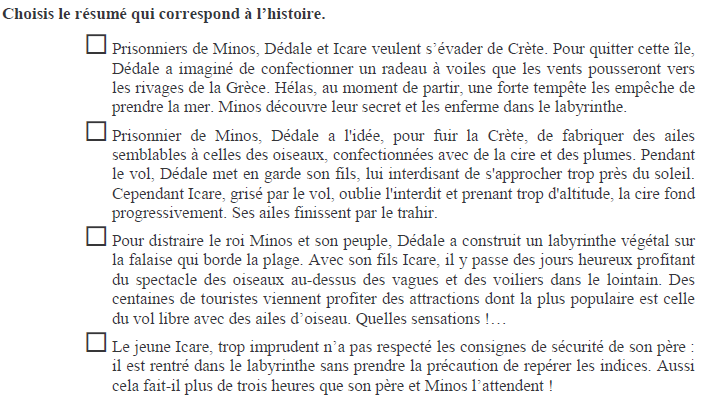 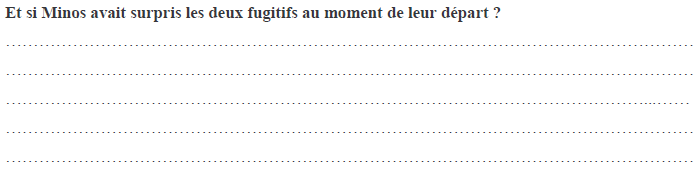 Semaine 25 : Evaluation Unité 2 : texte « Les dinosaures »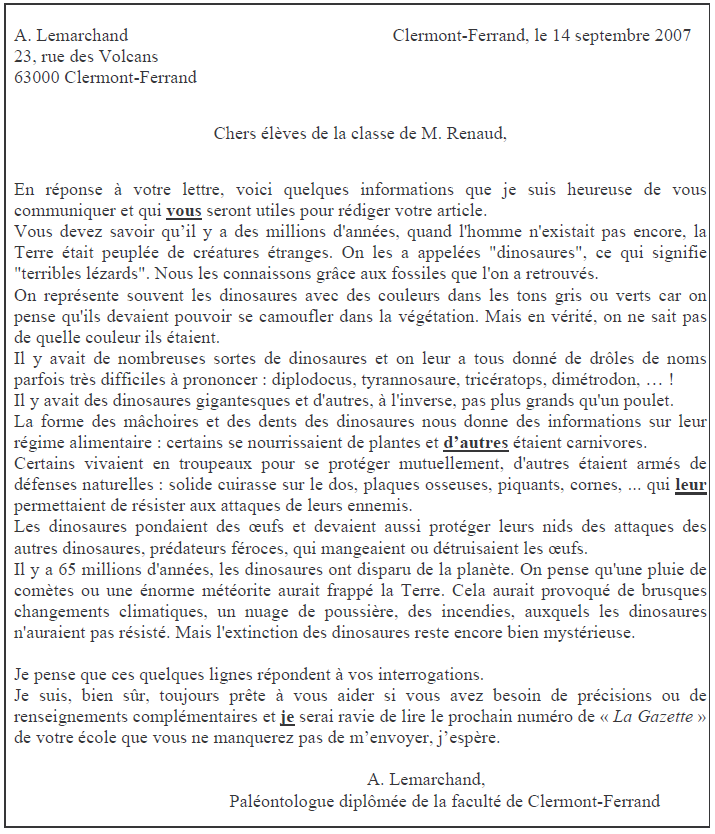 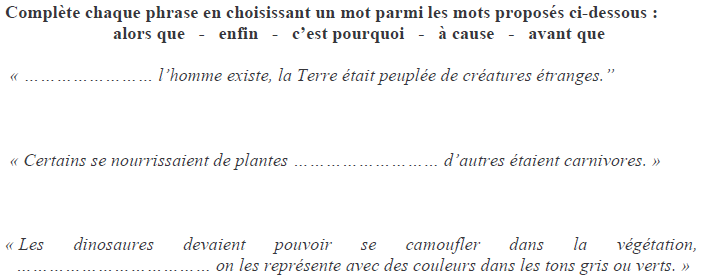 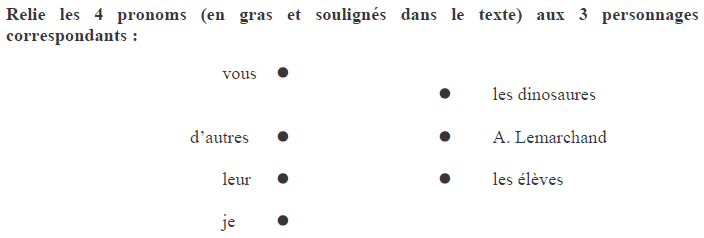 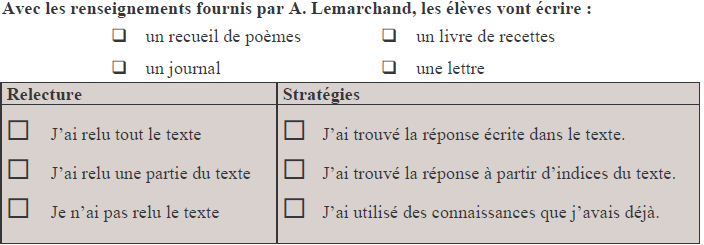 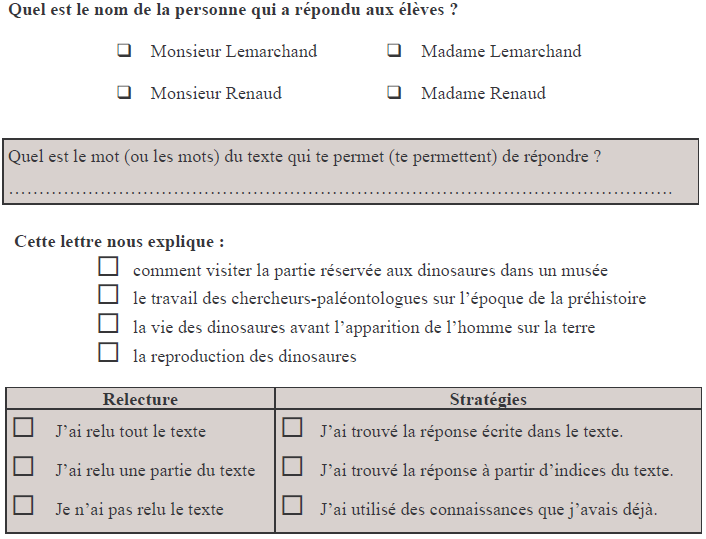 Semaine 26 : Unité 3 : Repérer les connecteurs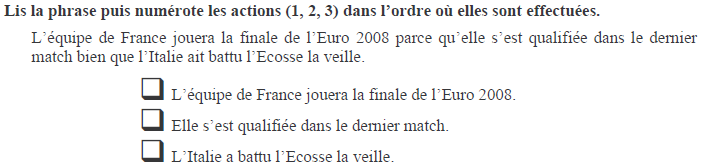 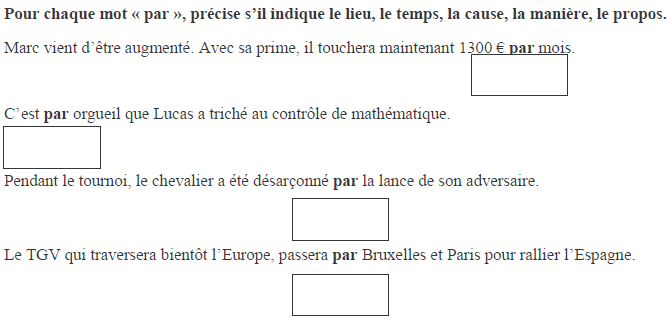 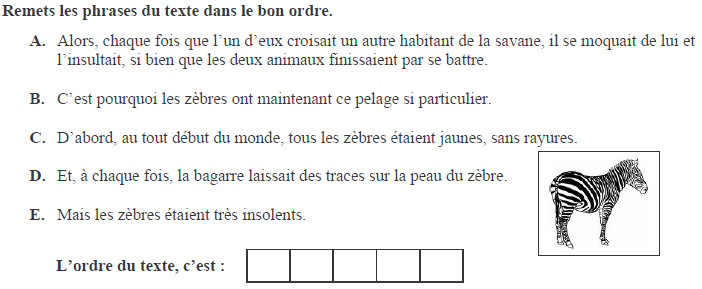 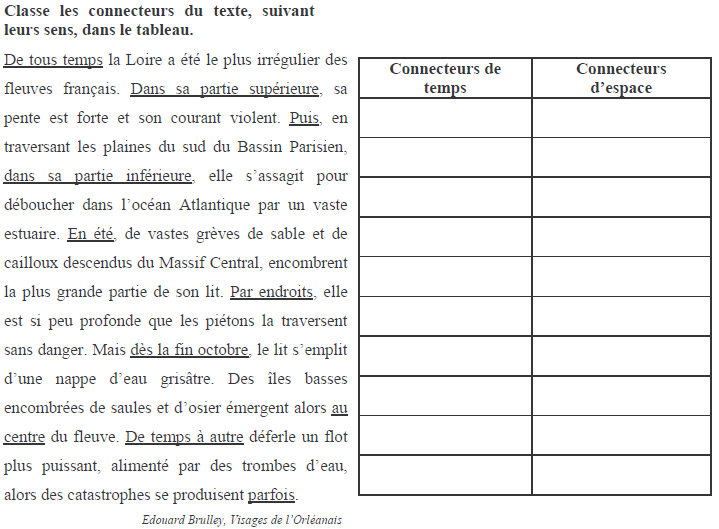 Semaine 27 : Unité 3 : Repérer les connecteurs et repérer les substituts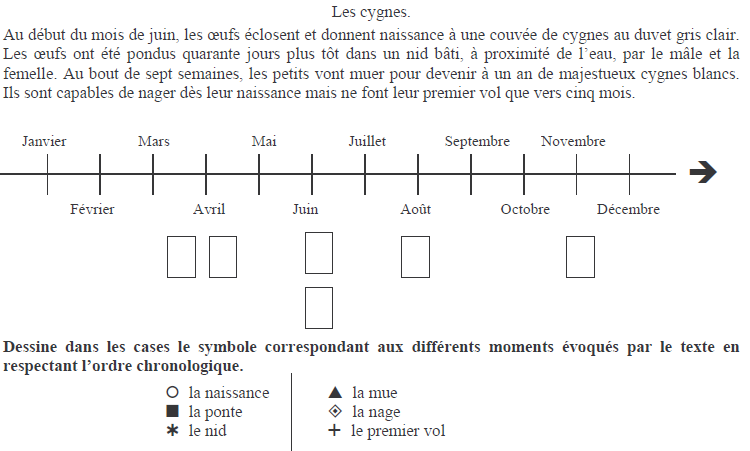 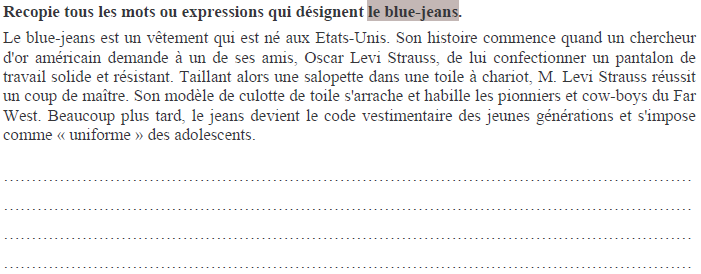 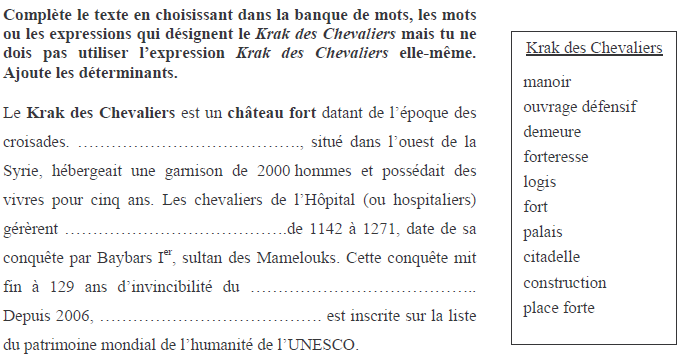 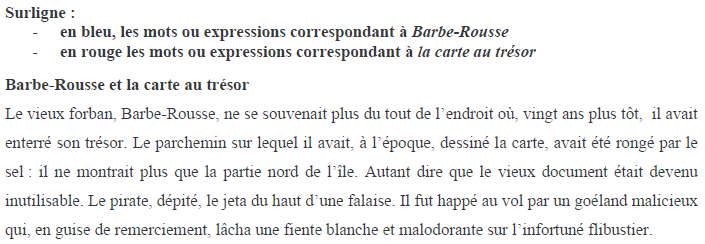 Semaine 28 : Unité 3 : Repérer les substituts et faire des inférences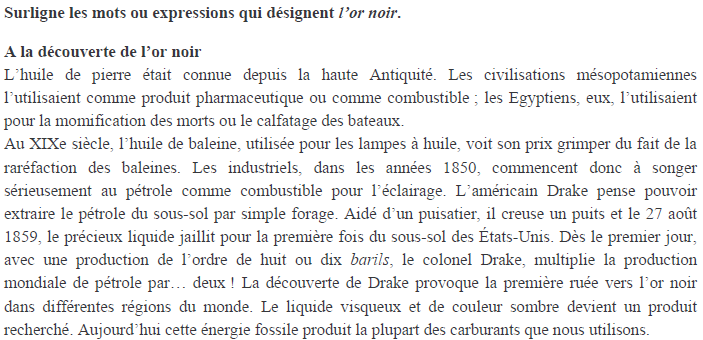 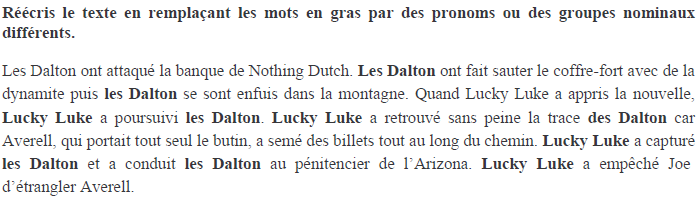 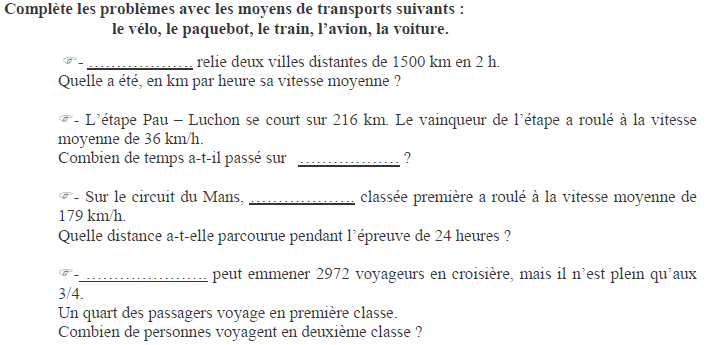 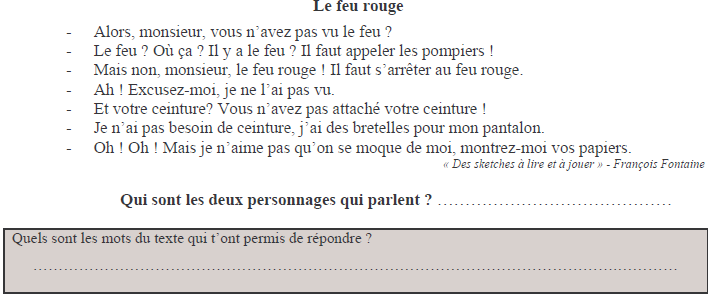 Semaine 29 : Unité 3 : Faire des inférences et repérer les marques morphosyntaxiques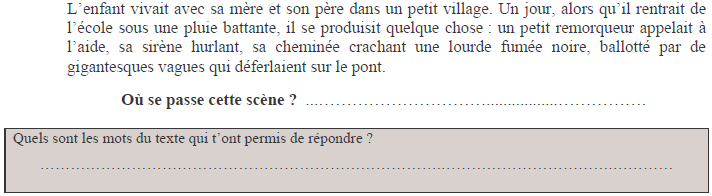 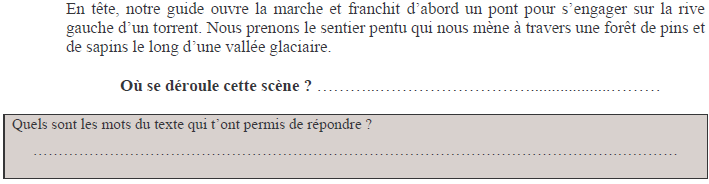 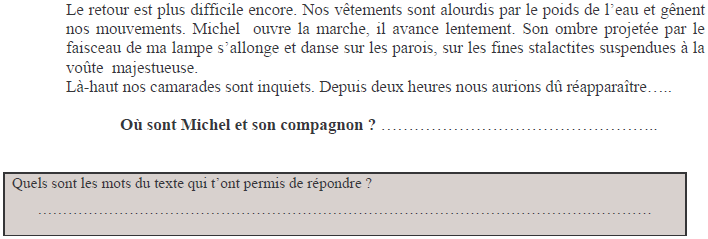 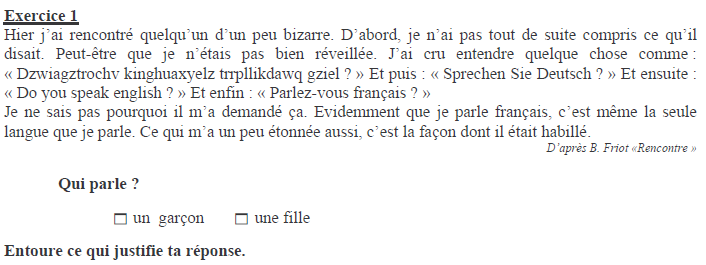 Semaine 30 : Unité 3 : Repérer les marques morphosyntaxiques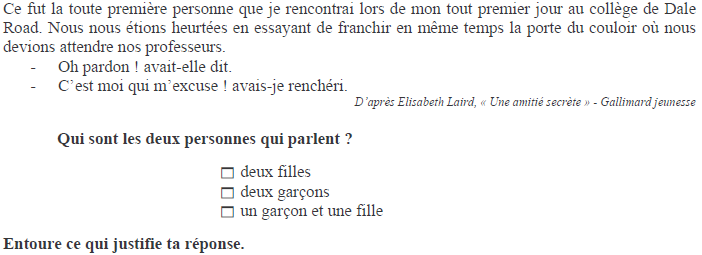 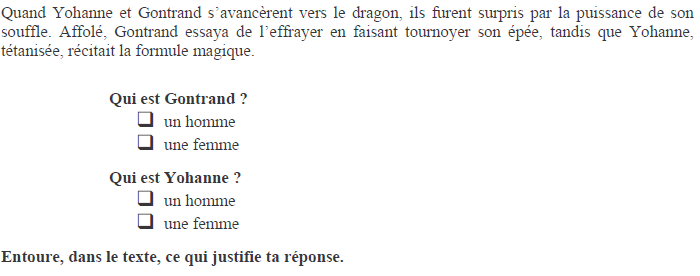 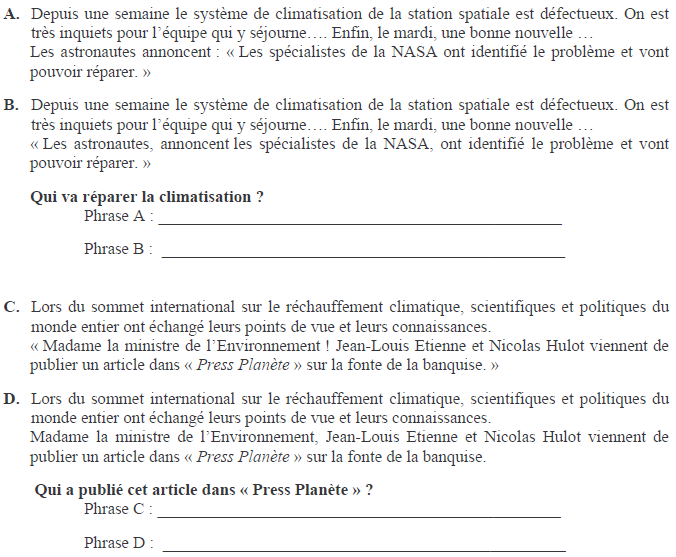 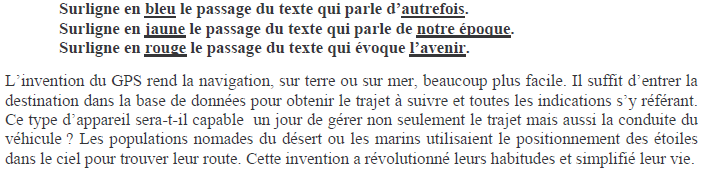 Semaine 31 : Unité 3 : Retrouver les idées essentielles d’un texte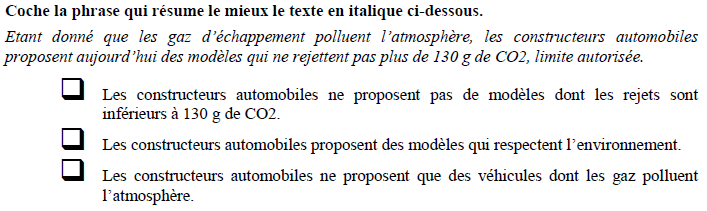 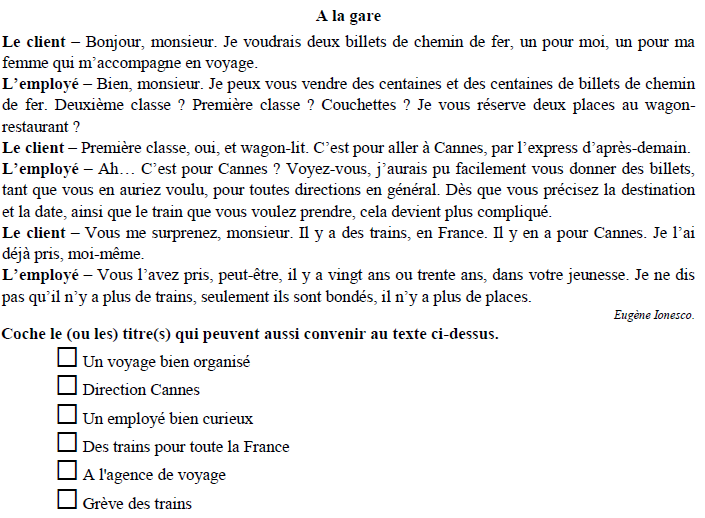 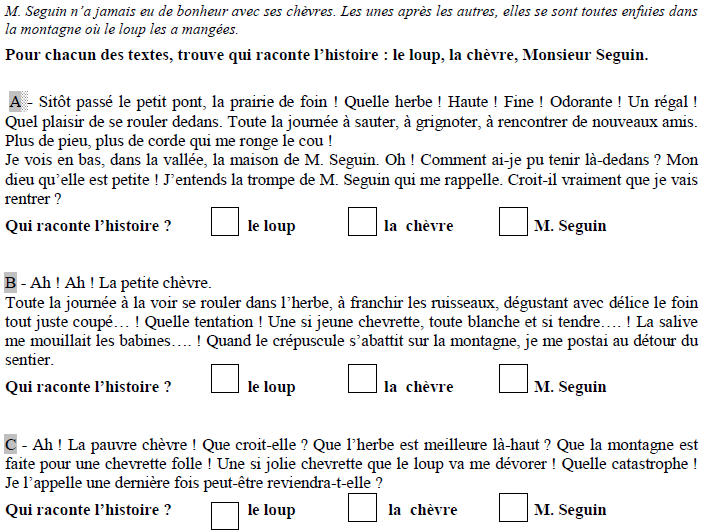 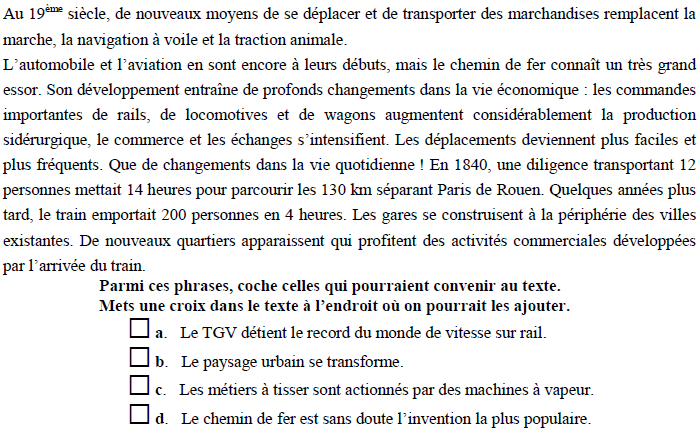 Semaine 32 : Unité 3 : Retrouver les idées essentielles d’un texte et formuler des hypothèses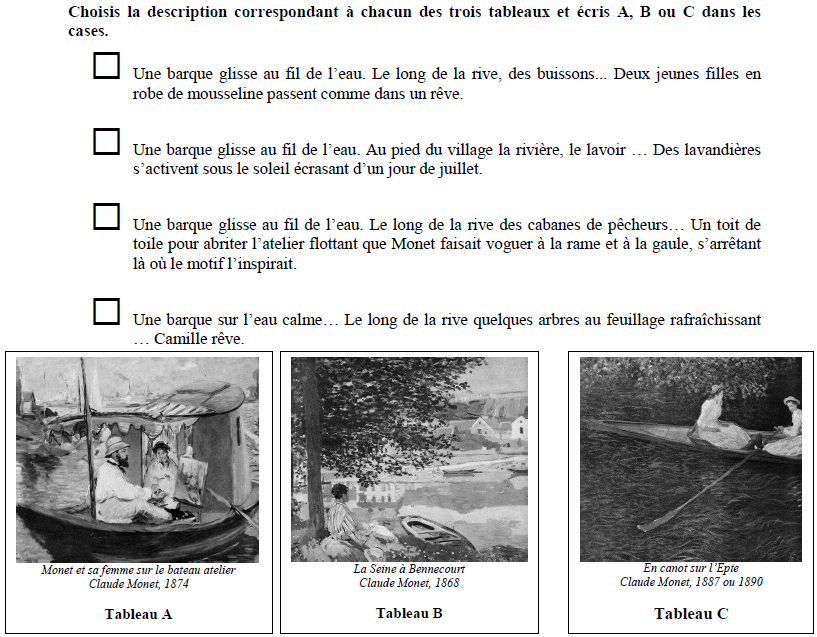 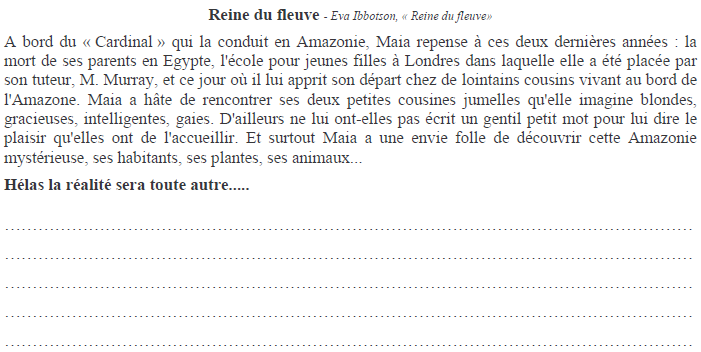 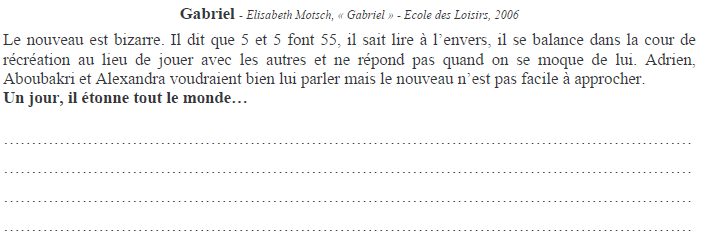 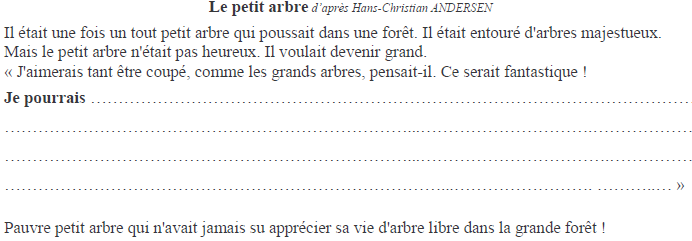 Semaine 33 : Unité 3 : Formuler des hypothèses et réinvestissement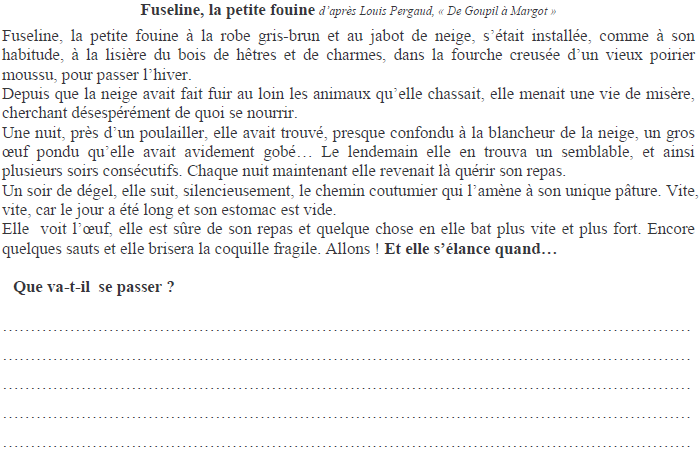 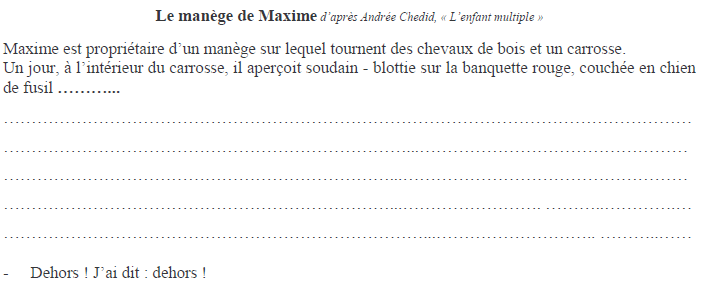 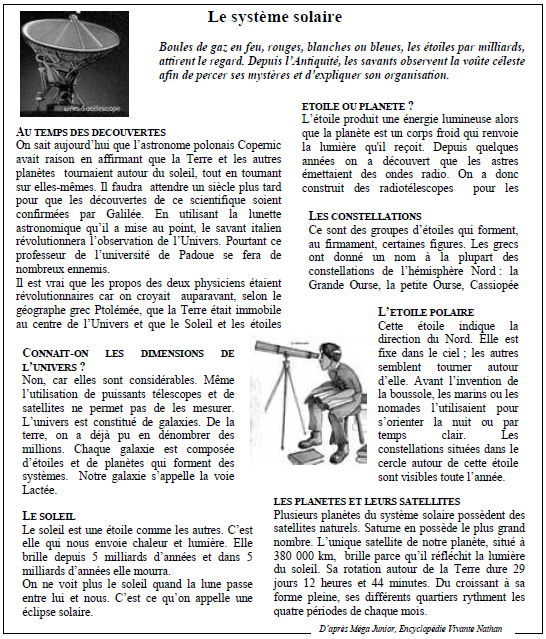 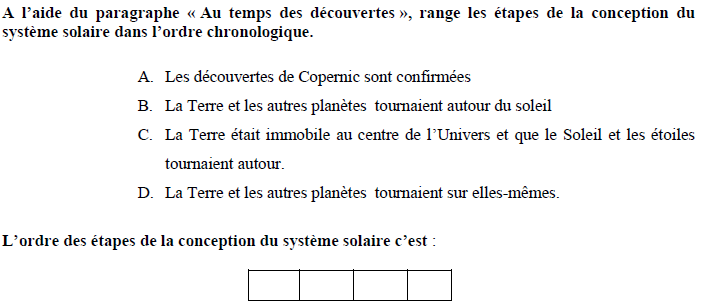 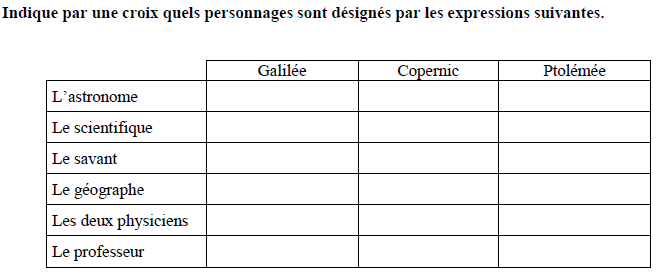 Semaine 34 : Unité 3 : Réinvestissement 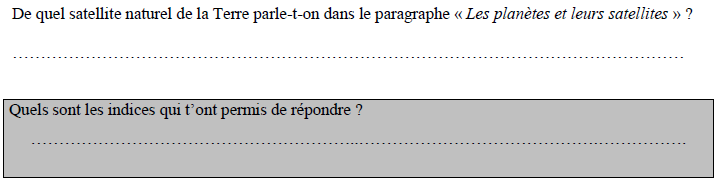 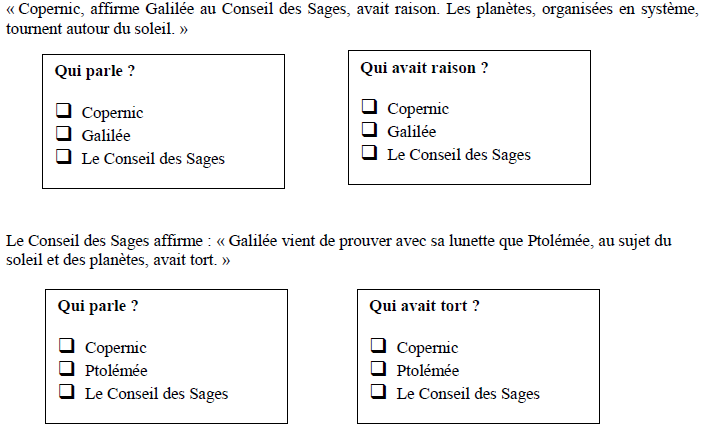 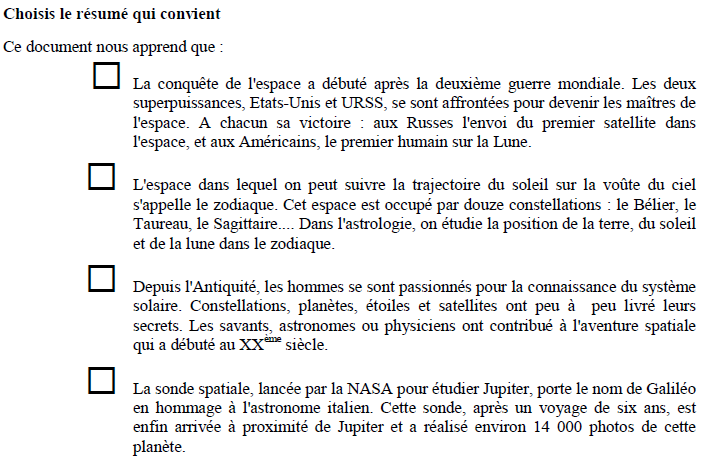 Semaine 35 : Evaluation Unité 3 : texte « La fête de la musique »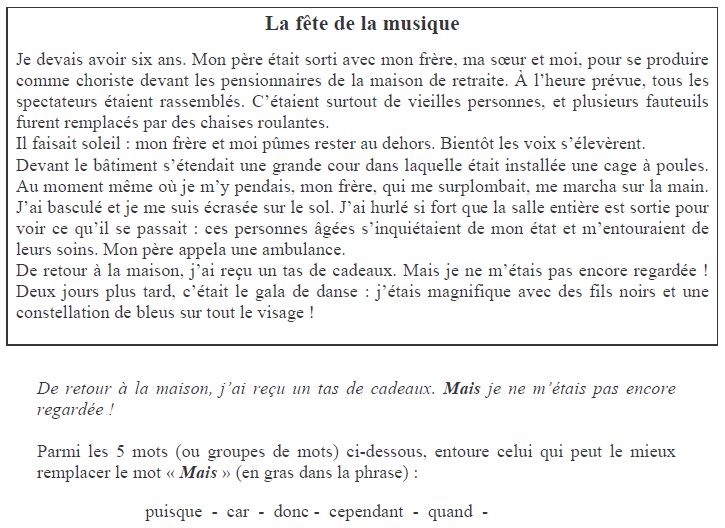 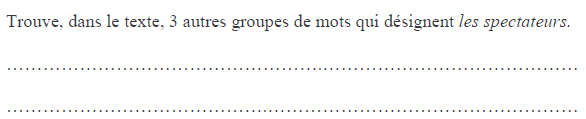 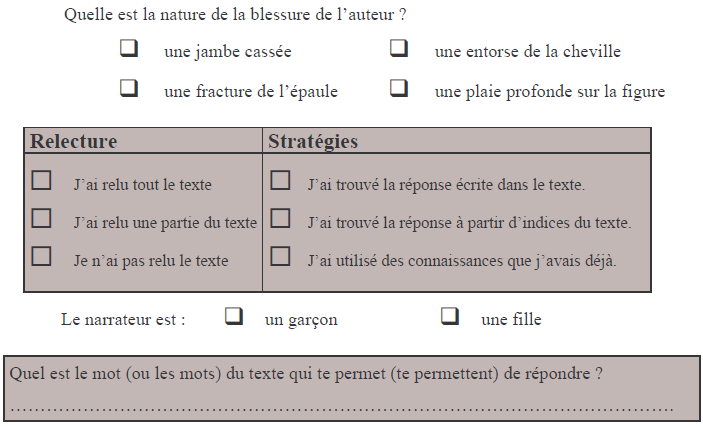 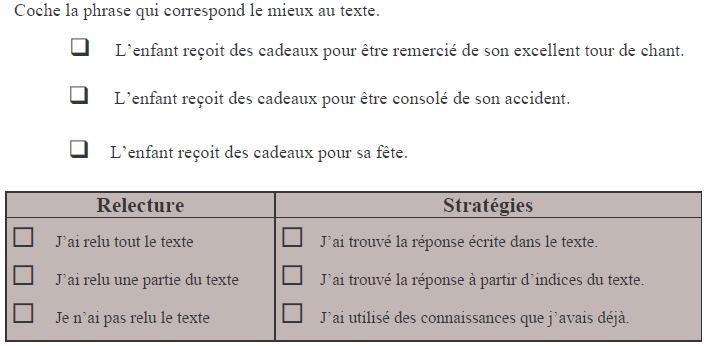 Semaine 36 : Evaluation finale : texte « Alerte au Goulglott » 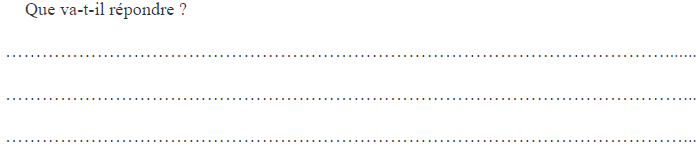 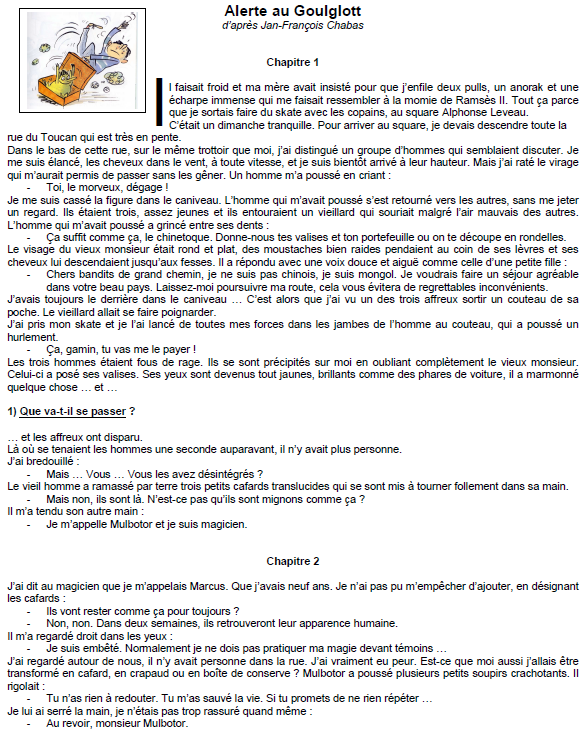 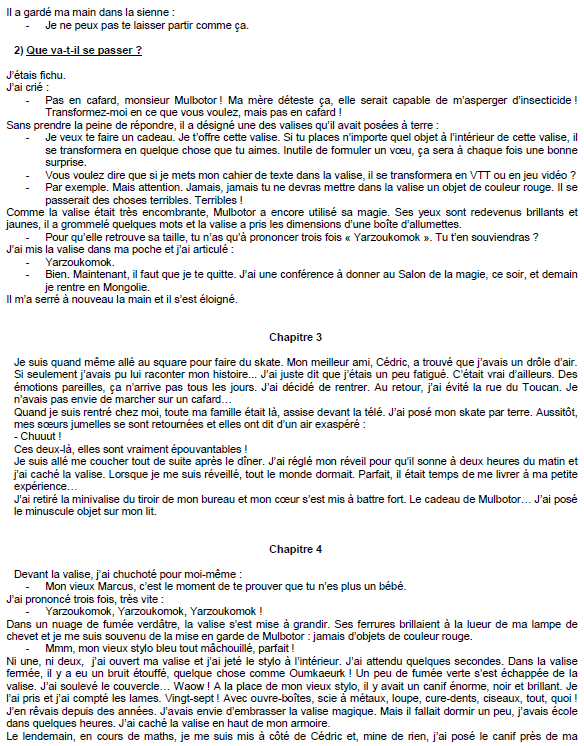 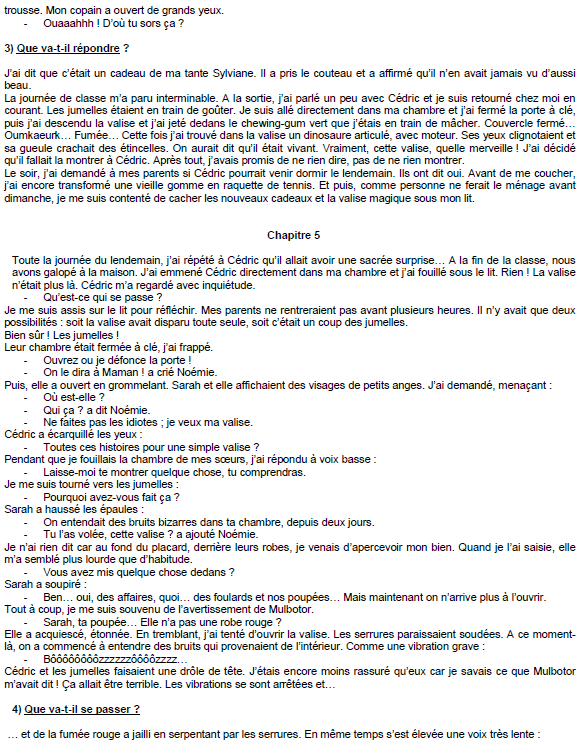 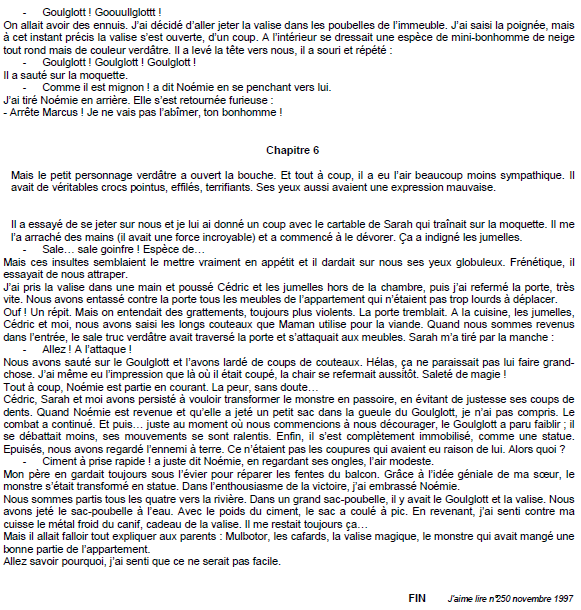 